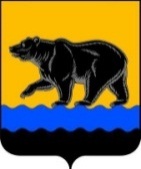 АДМИНИСТРАЦИЯ ГОРОДА НЕФТЕЮГАНСКА постановление20.11.2017 											№ 694-пг.НефтеюганскО внесении изменений в постановление администрации города Нефтеюганска от 25.10.2013 № 1202-п «О муниципальной программе «Социально-экономическое развитие города Нефтеюганска на 2014-2020 годы»В связи с уточнением объемов бюджетных ассигнований, изменением лимитов бюджетных обязательств на 2017 год, в соответствии с постановлением администрации города Нефтеюганска от 22.08.2013 № 80-нп «О муниципальных программах города Нефтеюганска» администрация города Нефтеюганска постановляет:1.Внести в постановление администрации города Нефтеюганска от 25.10.2013 № 1202-п «О муниципальной программе «Социально-экономическое развитие города Нефтеюганска на 2014-2020 годы» (с изменениями, внесенными постановлениями администрации города Нефтеюганска от 03.04.2014 № 363-п, от 18.08.2014 № 935-п, от 11.09.2014 № 1030-п, от 06.10.2014 № 1108-п, от 12.11.2014 № 1245-п, от 09.12.2014 № 1375-п, от 03.02.2015 № 66-п, от 24.03.2015 № 226-п; от 29.04.2015 № 362-п, от 04.06.2015  № 482-п, от 17.09.2015 № 881-п, от 16.10.2015 № 1013-п, от 17.11.2015             № 1153-п, от 17.12.2015 № 1269-п, от 16.02.2016 № 122-п, от 07.04.2016           № 313-п, от 02.06.2016 № 529-п, от 07.07.2016 № 698-п, от 25.07.2016 № 752-п, от 26.08.2016 № 827-п, от 14.09.2016 № 860-п, от 14.10.2016 № 947-п, от 02.11.2016 № 1019-п, от 12.12.2016 № 1090-п, от 03.03.2017 № 119-п, от 05.06.2017 № 356-п, от 28.06.2017 № 423-п, от 19.07.2017 № 456-п, от 15.08.2017 № 505-п, от 26.10.2017 № 648-п) следующие изменения: в приложении к постановлению:1.1.В паспорте муниципальной программы «Социально-экономическое развитие города Нефтеюганска на 2014-2020 годы» (далее – муниципальная программа):1.1.1.Строку «Финансовое обеспечение муниципальной программы» изложить в следующей редакции:«         ».1.2.Приложение 2 к муниципальной программе изложить согласно приложению к настоящему постановлению.2.Департаменту по делам администрации города (Виер М.Г.) разместить постановление на официальном сайте органов местного самоуправления города Нефтеюганска в сети Интернет.Глава города Нефтеюганска 							  С.Ю.Дегтярев						Приложение к постановлению администрации городаот 20.11.2017 № 694-пПеречень программных мероприятий муниципальной программы «Социально-экономическое развитие города Нефтеюганска на 2014-2020 годы»Финансовое обеспечениемуниципальной программыОбъем финансирования муниципальной программы на 2014-2020 годы составит    2 605 286,859 тыс. руб.:2014 год – 272 419,076 тыс. руб.;2015 год – 298 938,842 тыс. руб.;2016 год – 415 093,985 тыс. руб.;2017 год – 410 419,156 тыс. руб.;2018 год – 409 250,800 тыс. руб.;2019 год – 398 756,200 тыс. руб.;2020 год – 400 408,800 тыс. руб.№ основного мероприятияОсновные мероприятия муниципальной программы (связь мероприятий с показателями муниципальной программы)Основные мероприятия муниципальной программы (связь мероприятий с показателями муниципальной программы)ответственный исполнитель/ соисполнительответственный исполнитель/ соисполнительответственный исполнитель/ соисполнительответственный исполнитель/ соисполнительответственный исполнитель/ соисполнительИсточники финансированияИсточники финансированияИсточники финансированияИсточники финансированияФинансовые затраты на реализацию (тыс. рублей)Финансовые затраты на реализацию (тыс. рублей)Финансовые затраты на реализацию (тыс. рублей)Финансовые затраты на реализацию (тыс. рублей)Финансовые затраты на реализацию (тыс. рублей)Финансовые затраты на реализацию (тыс. рублей)Финансовые затраты на реализацию (тыс. рублей)Финансовые затраты на реализацию (тыс. рублей)Финансовые затраты на реализацию (тыс. рублей)Финансовые затраты на реализацию (тыс. рублей)Финансовые затраты на реализацию (тыс. рублей)Финансовые затраты на реализацию (тыс. рублей)Финансовые затраты на реализацию (тыс. рублей)Финансовые затраты на реализацию (тыс. рублей)Финансовые затраты на реализацию (тыс. рублей)Финансовые затраты на реализацию (тыс. рублей)Финансовые затраты на реализацию (тыс. рублей)Финансовые затраты на реализацию (тыс. рублей)Финансовые затраты на реализацию (тыс. рублей)№ основного мероприятияОсновные мероприятия муниципальной программы (связь мероприятий с показателями муниципальной программы)Основные мероприятия муниципальной программы (связь мероприятий с показателями муниципальной программы)ответственный исполнитель/ соисполнительответственный исполнитель/ соисполнительответственный исполнитель/ соисполнительответственный исполнитель/ соисполнительответственный исполнитель/ соисполнительИсточники финансированияИсточники финансированияИсточники финансированияИсточники финансированиявсеговсеговсегов том числев том числев том числев том числев том числев том числев том числев том числев том числев том числев том числев том числев том числев том числев том числев том числе№ основного мероприятияОсновные мероприятия муниципальной программы (связь мероприятий с показателями муниципальной программы)Основные мероприятия муниципальной программы (связь мероприятий с показателями муниципальной программы)ответственный исполнитель/ соисполнительответственный исполнитель/ соисполнительответственный исполнитель/ соисполнительответственный исполнитель/ соисполнительответственный исполнитель/ соисполнительИсточники финансированияИсточники финансированияИсточники финансированияИсточники финансированиявсеговсеговсего2014 год2014 год2014 год2015 год2015 год2016 год2016 год2017 год2017 год2017 год2018 год2018 год2018 год2019 год2019 год2020 год1223333344445556667788999101010111112Цель: «Создание условий для увеличения экономического потенциала города».Цель: «Создание условий для увеличения экономического потенциала города».Цель: «Создание условий для увеличения экономического потенциала города».Цель: «Создание условий для увеличения экономического потенциала города».Цель: «Создание условий для увеличения экономического потенциала города».Цель: «Создание условий для увеличения экономического потенциала города».Цель: «Создание условий для увеличения экономического потенциала города».Цель: «Создание условий для увеличения экономического потенциала города».Цель: «Создание условий для увеличения экономического потенциала города».Цель: «Создание условий для увеличения экономического потенциала города».Цель: «Создание условий для увеличения экономического потенциала города».Цель: «Создание условий для увеличения экономического потенциала города».Цель: «Создание условий для увеличения экономического потенциала города».Цель: «Создание условий для увеличения экономического потенциала города».Цель: «Создание условий для увеличения экономического потенциала города».Цель: «Создание условий для увеличения экономического потенциала города».Цель: «Создание условий для увеличения экономического потенциала города».Цель: «Создание условий для увеличения экономического потенциала города».Цель: «Создание условий для увеличения экономического потенциала города».Цель: «Создание условий для увеличения экономического потенциала города».Цель: «Создание условий для увеличения экономического потенциала города».Цель: «Создание условий для увеличения экономического потенциала города».Цель: «Создание условий для увеличения экономического потенциала города».Цель: «Создание условий для увеличения экономического потенциала города».Цель: «Создание условий для увеличения экономического потенциала города».Цель: «Создание условий для увеличения экономического потенциала города».Цель: «Создание условий для увеличения экономического потенциала города».Цель: «Создание условий для увеличения экономического потенциала города».Цель: «Создание условий для увеличения экономического потенциала города».Цель: «Создание условий для увеличения экономического потенциала города».Цель: «Создание условий для увеличения экономического потенциала города».Задача: «Развитие конкуренции, повышение качества стратегического планирования и управления».Задача: «Развитие конкуренции, повышение качества стратегического планирования и управления».Задача: «Развитие конкуренции, повышение качества стратегического планирования и управления».Задача: «Развитие конкуренции, повышение качества стратегического планирования и управления».Задача: «Развитие конкуренции, повышение качества стратегического планирования и управления».Задача: «Развитие конкуренции, повышение качества стратегического планирования и управления».Задача: «Развитие конкуренции, повышение качества стратегического планирования и управления».Задача: «Развитие конкуренции, повышение качества стратегического планирования и управления».Задача: «Развитие конкуренции, повышение качества стратегического планирования и управления».Задача: «Развитие конкуренции, повышение качества стратегического планирования и управления».Задача: «Развитие конкуренции, повышение качества стратегического планирования и управления».Задача: «Развитие конкуренции, повышение качества стратегического планирования и управления».Задача: «Развитие конкуренции, повышение качества стратегического планирования и управления».Задача: «Развитие конкуренции, повышение качества стратегического планирования и управления».Задача: «Развитие конкуренции, повышение качества стратегического планирования и управления».Задача: «Развитие конкуренции, повышение качества стратегического планирования и управления».Задача: «Развитие конкуренции, повышение качества стратегического планирования и управления».Задача: «Развитие конкуренции, повышение качества стратегического планирования и управления».Задача: «Развитие конкуренции, повышение качества стратегического планирования и управления».Задача: «Развитие конкуренции, повышение качества стратегического планирования и управления».Задача: «Развитие конкуренции, повышение качества стратегического планирования и управления».Задача: «Развитие конкуренции, повышение качества стратегического планирования и управления».Задача: «Развитие конкуренции, повышение качества стратегического планирования и управления».Задача: «Развитие конкуренции, повышение качества стратегического планирования и управления».Задача: «Развитие конкуренции, повышение качества стратегического планирования и управления».Задача: «Развитие конкуренции, повышение качества стратегического планирования и управления».Задача: «Развитие конкуренции, повышение качества стратегического планирования и управления».Задача: «Развитие конкуренции, повышение качества стратегического планирования и управления».Задача: «Развитие конкуренции, повышение качества стратегического планирования и управления».Задача: «Развитие конкуренции, повышение качества стратегического планирования и управления».Задача: «Развитие конкуренции, повышение качества стратегического планирования и управления».Подпрограмма 1. «Совершенствование муниципального управления».Подпрограмма 1. «Совершенствование муниципального управления».Подпрограмма 1. «Совершенствование муниципального управления».Подпрограмма 1. «Совершенствование муниципального управления».Подпрограмма 1. «Совершенствование муниципального управления».Подпрограмма 1. «Совершенствование муниципального управления».Подпрограмма 1. «Совершенствование муниципального управления».Подпрограмма 1. «Совершенствование муниципального управления».Подпрограмма 1. «Совершенствование муниципального управления».Подпрограмма 1. «Совершенствование муниципального управления».Подпрограмма 1. «Совершенствование муниципального управления».Подпрограмма 1. «Совершенствование муниципального управления».Подпрограмма 1. «Совершенствование муниципального управления».Подпрограмма 1. «Совершенствование муниципального управления».Подпрограмма 1. «Совершенствование муниципального управления».Подпрограмма 1. «Совершенствование муниципального управления».Подпрограмма 1. «Совершенствование муниципального управления».Подпрограмма 1. «Совершенствование муниципального управления».Подпрограмма 1. «Совершенствование муниципального управления».Подпрограмма 1. «Совершенствование муниципального управления».Подпрограмма 1. «Совершенствование муниципального управления».Подпрограмма 1. «Совершенствование муниципального управления».Подпрограмма 1. «Совершенствование муниципального управления».Подпрограмма 1. «Совершенствование муниципального управления».Подпрограмма 1. «Совершенствование муниципального управления».Подпрограмма 1. «Совершенствование муниципального управления».Подпрограмма 1. «Совершенствование муниципального управления».Подпрограмма 1. «Совершенствование муниципального управления».Подпрограмма 1. «Совершенствование муниципального управления».Подпрограмма 1. «Совершенствование муниципального управления».Подпрограмма 1. «Совершенствование муниципального управления».Цель 1: «Повышение качества стратегического планирования и управления».Цель 1: «Повышение качества стратегического планирования и управления».Цель 1: «Повышение качества стратегического планирования и управления».Цель 1: «Повышение качества стратегического планирования и управления».Цель 1: «Повышение качества стратегического планирования и управления».Цель 1: «Повышение качества стратегического планирования и управления».Цель 1: «Повышение качества стратегического планирования и управления».Цель 1: «Повышение качества стратегического планирования и управления».Цель 1: «Повышение качества стратегического планирования и управления».Цель 1: «Повышение качества стратегического планирования и управления».Цель 1: «Повышение качества стратегического планирования и управления».Цель 1: «Повышение качества стратегического планирования и управления».Цель 1: «Повышение качества стратегического планирования и управления».Цель 1: «Повышение качества стратегического планирования и управления».Цель 1: «Повышение качества стратегического планирования и управления».Цель 1: «Повышение качества стратегического планирования и управления».Цель 1: «Повышение качества стратегического планирования и управления».Цель 1: «Повышение качества стратегического планирования и управления».Цель 1: «Повышение качества стратегического планирования и управления».Цель 1: «Повышение качества стратегического планирования и управления».Цель 1: «Повышение качества стратегического планирования и управления».Цель 1: «Повышение качества стратегического планирования и управления».Цель 1: «Повышение качества стратегического планирования и управления».Цель 1: «Повышение качества стратегического планирования и управления».Цель 1: «Повышение качества стратегического планирования и управления».Цель 1: «Повышение качества стратегического планирования и управления».Цель 1: «Повышение качества стратегического планирования и управления».Цель 1: «Повышение качества стратегического планирования и управления».Цель 1: «Повышение качества стратегического планирования и управления».Цель 1: «Повышение качества стратегического планирования и управления».Цель 1: «Повышение качества стратегического планирования и управления».Задача  «Повышение качества анализа и разработки (уточнения) стратегий, комплексных программ, концепций, прогнозов, а также целеполагающих документов муниципального образования город Нефтеюганск».Задача  «Повышение качества анализа и разработки (уточнения) стратегий, комплексных программ, концепций, прогнозов, а также целеполагающих документов муниципального образования город Нефтеюганск».Задача  «Повышение качества анализа и разработки (уточнения) стратегий, комплексных программ, концепций, прогнозов, а также целеполагающих документов муниципального образования город Нефтеюганск».Задача  «Повышение качества анализа и разработки (уточнения) стратегий, комплексных программ, концепций, прогнозов, а также целеполагающих документов муниципального образования город Нефтеюганск».Задача  «Повышение качества анализа и разработки (уточнения) стратегий, комплексных программ, концепций, прогнозов, а также целеполагающих документов муниципального образования город Нефтеюганск».Задача  «Повышение качества анализа и разработки (уточнения) стратегий, комплексных программ, концепций, прогнозов, а также целеполагающих документов муниципального образования город Нефтеюганск».Задача  «Повышение качества анализа и разработки (уточнения) стратегий, комплексных программ, концепций, прогнозов, а также целеполагающих документов муниципального образования город Нефтеюганск».Задача  «Повышение качества анализа и разработки (уточнения) стратегий, комплексных программ, концепций, прогнозов, а также целеполагающих документов муниципального образования город Нефтеюганск».Задача  «Повышение качества анализа и разработки (уточнения) стратегий, комплексных программ, концепций, прогнозов, а также целеполагающих документов муниципального образования город Нефтеюганск».Задача  «Повышение качества анализа и разработки (уточнения) стратегий, комплексных программ, концепций, прогнозов, а также целеполагающих документов муниципального образования город Нефтеюганск».Задача  «Повышение качества анализа и разработки (уточнения) стратегий, комплексных программ, концепций, прогнозов, а также целеполагающих документов муниципального образования город Нефтеюганск».Задача  «Повышение качества анализа и разработки (уточнения) стратегий, комплексных программ, концепций, прогнозов, а также целеполагающих документов муниципального образования город Нефтеюганск».Задача  «Повышение качества анализа и разработки (уточнения) стратегий, комплексных программ, концепций, прогнозов, а также целеполагающих документов муниципального образования город Нефтеюганск».Задача  «Повышение качества анализа и разработки (уточнения) стратегий, комплексных программ, концепций, прогнозов, а также целеполагающих документов муниципального образования город Нефтеюганск».Задача  «Повышение качества анализа и разработки (уточнения) стратегий, комплексных программ, концепций, прогнозов, а также целеполагающих документов муниципального образования город Нефтеюганск».Задача  «Повышение качества анализа и разработки (уточнения) стратегий, комплексных программ, концепций, прогнозов, а также целеполагающих документов муниципального образования город Нефтеюганск».Задача  «Повышение качества анализа и разработки (уточнения) стратегий, комплексных программ, концепций, прогнозов, а также целеполагающих документов муниципального образования город Нефтеюганск».Задача  «Повышение качества анализа и разработки (уточнения) стратегий, комплексных программ, концепций, прогнозов, а также целеполагающих документов муниципального образования город Нефтеюганск».Задача  «Повышение качества анализа и разработки (уточнения) стратегий, комплексных программ, концепций, прогнозов, а также целеполагающих документов муниципального образования город Нефтеюганск».Задача  «Повышение качества анализа и разработки (уточнения) стратегий, комплексных программ, концепций, прогнозов, а также целеполагающих документов муниципального образования город Нефтеюганск».Задача  «Повышение качества анализа и разработки (уточнения) стратегий, комплексных программ, концепций, прогнозов, а также целеполагающих документов муниципального образования город Нефтеюганск».Задача  «Повышение качества анализа и разработки (уточнения) стратегий, комплексных программ, концепций, прогнозов, а также целеполагающих документов муниципального образования город Нефтеюганск».Задача  «Повышение качества анализа и разработки (уточнения) стратегий, комплексных программ, концепций, прогнозов, а также целеполагающих документов муниципального образования город Нефтеюганск».Задача  «Повышение качества анализа и разработки (уточнения) стратегий, комплексных программ, концепций, прогнозов, а также целеполагающих документов муниципального образования город Нефтеюганск».Задача  «Повышение качества анализа и разработки (уточнения) стратегий, комплексных программ, концепций, прогнозов, а также целеполагающих документов муниципального образования город Нефтеюганск».Задача  «Повышение качества анализа и разработки (уточнения) стратегий, комплексных программ, концепций, прогнозов, а также целеполагающих документов муниципального образования город Нефтеюганск».Задача  «Повышение качества анализа и разработки (уточнения) стратегий, комплексных программ, концепций, прогнозов, а также целеполагающих документов муниципального образования город Нефтеюганск».Задача  «Повышение качества анализа и разработки (уточнения) стратегий, комплексных программ, концепций, прогнозов, а также целеполагающих документов муниципального образования город Нефтеюганск».Задача  «Повышение качества анализа и разработки (уточнения) стратегий, комплексных программ, концепций, прогнозов, а также целеполагающих документов муниципального образования город Нефтеюганск».Задача  «Повышение качества анализа и разработки (уточнения) стратегий, комплексных программ, концепций, прогнозов, а также целеполагающих документов муниципального образования город Нефтеюганск».Задача  «Повышение качества анализа и разработки (уточнения) стратегий, комплексных программ, концепций, прогнозов, а также целеполагающих документов муниципального образования город Нефтеюганск».1.1Обеспечение выполнения комплекса работ по повышению качества анализа и разработки (уточнения) стратегий, комплексных программ, концепций, прогнозов, а так же целеполагающих документов муниципального образования город Нефтеюганск (1)Обеспечение выполнения комплекса работ по повышению качества анализа и разработки (уточнения) стратегий, комплексных программ, концепций, прогнозов, а так же целеполагающих документов муниципального образования город Нефтеюганск (1)Обеспечение выполнения комплекса работ по повышению качества анализа и разработки (уточнения) стратегий, комплексных программ, концепций, прогнозов, а так же целеполагающих документов муниципального образования город Нефтеюганск (1)Обеспечение выполнения комплекса работ по повышению качества анализа и разработки (уточнения) стратегий, комплексных программ, концепций, прогнозов, а так же целеполагающих документов муниципального образования город Нефтеюганск (1)Обеспечение выполнения комплекса работ по повышению качества анализа и разработки (уточнения) стратегий, комплексных программ, концепций, прогнозов, а так же целеполагающих документов муниципального образования город Нефтеюганск (1)Администрация городаАдминистрация городаАдминистрация городаАдминистрация городаВсегоВсего3 986,4883 986,4883 986,4883 986,4883 986,4883 986,488-------------1.1Обеспечение выполнения комплекса работ по повышению качества анализа и разработки (уточнения) стратегий, комплексных программ, концепций, прогнозов, а так же целеполагающих документов муниципального образования город Нефтеюганск (1)Обеспечение выполнения комплекса работ по повышению качества анализа и разработки (уточнения) стратегий, комплексных программ, концепций, прогнозов, а так же целеполагающих документов муниципального образования город Нефтеюганск (1)Обеспечение выполнения комплекса работ по повышению качества анализа и разработки (уточнения) стратегий, комплексных программ, концепций, прогнозов, а так же целеполагающих документов муниципального образования город Нефтеюганск (1)Обеспечение выполнения комплекса работ по повышению качества анализа и разработки (уточнения) стратегий, комплексных программ, концепций, прогнозов, а так же целеполагающих документов муниципального образования город Нефтеюганск (1)Обеспечение выполнения комплекса работ по повышению качества анализа и разработки (уточнения) стратегий, комплексных программ, концепций, прогнозов, а так же целеполагающих документов муниципального образования город Нефтеюганск (1)Администрация городаАдминистрация городаАдминистрация городаАдминистрация городаМестный бюджетМестный бюджет3 986,4883 986,4883 986,4883 986,4883 986,4883 986,488-------------Задача «Проведение комплексного мониторинга развития муниципального образования».Задача «Проведение комплексного мониторинга развития муниципального образования».Задача «Проведение комплексного мониторинга развития муниципального образования».Задача «Проведение комплексного мониторинга развития муниципального образования».Задача «Проведение комплексного мониторинга развития муниципального образования».Задача «Проведение комплексного мониторинга развития муниципального образования».Задача «Проведение комплексного мониторинга развития муниципального образования».Задача «Проведение комплексного мониторинга развития муниципального образования».Задача «Проведение комплексного мониторинга развития муниципального образования».Задача «Проведение комплексного мониторинга развития муниципального образования».Задача «Проведение комплексного мониторинга развития муниципального образования».Задача «Проведение комплексного мониторинга развития муниципального образования».Задача «Проведение комплексного мониторинга развития муниципального образования».Задача «Проведение комплексного мониторинга развития муниципального образования».Задача «Проведение комплексного мониторинга развития муниципального образования».Задача «Проведение комплексного мониторинга развития муниципального образования».Задача «Проведение комплексного мониторинга развития муниципального образования».Задача «Проведение комплексного мониторинга развития муниципального образования».Задача «Проведение комплексного мониторинга развития муниципального образования».Задача «Проведение комплексного мониторинга развития муниципального образования».Задача «Проведение комплексного мониторинга развития муниципального образования».Задача «Проведение комплексного мониторинга развития муниципального образования».Задача «Проведение комплексного мониторинга развития муниципального образования».Задача «Проведение комплексного мониторинга развития муниципального образования».Задача «Проведение комплексного мониторинга развития муниципального образования».Задача «Проведение комплексного мониторинга развития муниципального образования».Задача «Проведение комплексного мониторинга развития муниципального образования».Задача «Проведение комплексного мониторинга развития муниципального образования».Задача «Проведение комплексного мониторинга развития муниципального образования».Задача «Проведение комплексного мониторинга развития муниципального образования».Задача «Проведение комплексного мониторинга развития муниципального образования».1.2Мониторинг социально-экономического развития муниципального образованияМониторинг социально-экономического развития муниципального образованияМониторинг социально-экономического развития муниципального образованияМониторинг социально-экономического развития муниципального образованияМониторинг социально-экономического развития муниципального образованияАдминистрация городаАдминистрация городаАдминистрация городаАдминистрация города-------------------1222222333344455667788999101010111112Задача «Оценка степени соответствия планируемых мероприятий задачам устойчивого социально – экономического развития муниципального образования».Задача «Оценка степени соответствия планируемых мероприятий задачам устойчивого социально – экономического развития муниципального образования».Задача «Оценка степени соответствия планируемых мероприятий задачам устойчивого социально – экономического развития муниципального образования».Задача «Оценка степени соответствия планируемых мероприятий задачам устойчивого социально – экономического развития муниципального образования».Задача «Оценка степени соответствия планируемых мероприятий задачам устойчивого социально – экономического развития муниципального образования».Задача «Оценка степени соответствия планируемых мероприятий задачам устойчивого социально – экономического развития муниципального образования».Задача «Оценка степени соответствия планируемых мероприятий задачам устойчивого социально – экономического развития муниципального образования».Задача «Оценка степени соответствия планируемых мероприятий задачам устойчивого социально – экономического развития муниципального образования».Задача «Оценка степени соответствия планируемых мероприятий задачам устойчивого социально – экономического развития муниципального образования».Задача «Оценка степени соответствия планируемых мероприятий задачам устойчивого социально – экономического развития муниципального образования».Задача «Оценка степени соответствия планируемых мероприятий задачам устойчивого социально – экономического развития муниципального образования».Задача «Оценка степени соответствия планируемых мероприятий задачам устойчивого социально – экономического развития муниципального образования».Задача «Оценка степени соответствия планируемых мероприятий задачам устойчивого социально – экономического развития муниципального образования».Задача «Оценка степени соответствия планируемых мероприятий задачам устойчивого социально – экономического развития муниципального образования».Задача «Оценка степени соответствия планируемых мероприятий задачам устойчивого социально – экономического развития муниципального образования».Задача «Оценка степени соответствия планируемых мероприятий задачам устойчивого социально – экономического развития муниципального образования».Задача «Оценка степени соответствия планируемых мероприятий задачам устойчивого социально – экономического развития муниципального образования».Задача «Оценка степени соответствия планируемых мероприятий задачам устойчивого социально – экономического развития муниципального образования».Задача «Оценка степени соответствия планируемых мероприятий задачам устойчивого социально – экономического развития муниципального образования».Задача «Оценка степени соответствия планируемых мероприятий задачам устойчивого социально – экономического развития муниципального образования».Задача «Оценка степени соответствия планируемых мероприятий задачам устойчивого социально – экономического развития муниципального образования».Задача «Оценка степени соответствия планируемых мероприятий задачам устойчивого социально – экономического развития муниципального образования».Задача «Оценка степени соответствия планируемых мероприятий задачам устойчивого социально – экономического развития муниципального образования».Задача «Оценка степени соответствия планируемых мероприятий задачам устойчивого социально – экономического развития муниципального образования».Задача «Оценка степени соответствия планируемых мероприятий задачам устойчивого социально – экономического развития муниципального образования».Задача «Оценка степени соответствия планируемых мероприятий задачам устойчивого социально – экономического развития муниципального образования».Задача «Оценка степени соответствия планируемых мероприятий задачам устойчивого социально – экономического развития муниципального образования».Задача «Оценка степени соответствия планируемых мероприятий задачам устойчивого социально – экономического развития муниципального образования».Задача «Оценка степени соответствия планируемых мероприятий задачам устойчивого социально – экономического развития муниципального образования».Задача «Оценка степени соответствия планируемых мероприятий задачам устойчивого социально – экономического развития муниципального образования».Задача «Оценка степени соответствия планируемых мероприятий задачам устойчивого социально – экономического развития муниципального образования».1.3Формирование перечня и методологическое  руководство при разработке муниципальных программ и ведомственных целевых программФормирование перечня и методологическое  руководство при разработке муниципальных программ и ведомственных целевых программФормирование перечня и методологическое  руководство при разработке муниципальных программ и ведомственных целевых программФормирование перечня и методологическое  руководство при разработке муниципальных программ и ведомственных целевых программФормирование перечня и методологическое  руководство при разработке муниципальных программ и ведомственных целевых программАдминистрация городаАдминистрация городаАдминистрация городаАдминистрация города-------------------Задача «Исполнение муниципальных функций администрации в соответствии с действующим законодательством».Задача «Исполнение муниципальных функций администрации в соответствии с действующим законодательством».Задача «Исполнение муниципальных функций администрации в соответствии с действующим законодательством».Задача «Исполнение муниципальных функций администрации в соответствии с действующим законодательством».Задача «Исполнение муниципальных функций администрации в соответствии с действующим законодательством».Задача «Исполнение муниципальных функций администрации в соответствии с действующим законодательством».Задача «Исполнение муниципальных функций администрации в соответствии с действующим законодательством».Задача «Исполнение муниципальных функций администрации в соответствии с действующим законодательством».Задача «Исполнение муниципальных функций администрации в соответствии с действующим законодательством».Задача «Исполнение муниципальных функций администрации в соответствии с действующим законодательством».Задача «Исполнение муниципальных функций администрации в соответствии с действующим законодательством».Задача «Исполнение муниципальных функций администрации в соответствии с действующим законодательством».Задача «Исполнение муниципальных функций администрации в соответствии с действующим законодательством».Задача «Исполнение муниципальных функций администрации в соответствии с действующим законодательством».Задача «Исполнение муниципальных функций администрации в соответствии с действующим законодательством».Задача «Исполнение муниципальных функций администрации в соответствии с действующим законодательством».Задача «Исполнение муниципальных функций администрации в соответствии с действующим законодательством».Задача «Исполнение муниципальных функций администрации в соответствии с действующим законодательством».Задача «Исполнение муниципальных функций администрации в соответствии с действующим законодательством».Задача «Исполнение муниципальных функций администрации в соответствии с действующим законодательством».Задача «Исполнение муниципальных функций администрации в соответствии с действующим законодательством».Задача «Исполнение муниципальных функций администрации в соответствии с действующим законодательством».Задача «Исполнение муниципальных функций администрации в соответствии с действующим законодательством».Задача «Исполнение муниципальных функций администрации в соответствии с действующим законодательством».Задача «Исполнение муниципальных функций администрации в соответствии с действующим законодательством».Задача «Исполнение муниципальных функций администрации в соответствии с действующим законодательством».Задача «Исполнение муниципальных функций администрации в соответствии с действующим законодательством».Задача «Исполнение муниципальных функций администрации в соответствии с действующим законодательством».Задача «Исполнение муниципальных функций администрации в соответствии с действующим законодательством».Задача «Исполнение муниципальных функций администрации в соответствии с действующим законодательством».Задача «Исполнение муниципальных функций администрации в соответствии с действующим законодательством».1.4Обеспечение исполнения муниципальных функций администрации (1, 27, 28)Обеспечение исполнения муниципальных функций администрации (1, 27, 28)Администрация городаАдминистрация городаАдминистрация городаАдминистрация городаАдминистрация городаВсегоВсегоВсегоВсего1 715 494,3251 715 494,3251 715 494,325222 036,875222 036,875222 036,875228 149,980228 149,980243 820,728243 820,728241 885,642241 885,642241 885,642260 043, 500260 043, 500260 043, 500259 074,900259 074,900260 482, 7001.4Обеспечение исполнения муниципальных функций администрации (1, 27, 28)Обеспечение исполнения муниципальных функций администрации (1, 27, 28)Администрация городаАдминистрация городаАдминистрация городаАдминистрация городаАдминистрация городаМестный бюджетМестный бюджетМестный бюджетМестный бюджет1 715 494,3251 715 494,3251 715 494,325222 036,875222 036,875222 036,875228 149,980228 149,980243 820,728243 820,728241 885,642241 885,642241 885,642260 043, 500260 043, 500260 043, 500259 074,900259 074,900260 482, 700Задача «Создание условий для повышения качества оказания муниципальных услуг, выполнение других обязательств государства».Задача «Создание условий для повышения качества оказания муниципальных услуг, выполнение других обязательств государства».Задача «Создание условий для повышения качества оказания муниципальных услуг, выполнение других обязательств государства».Задача «Создание условий для повышения качества оказания муниципальных услуг, выполнение других обязательств государства».Задача «Создание условий для повышения качества оказания муниципальных услуг, выполнение других обязательств государства».Задача «Создание условий для повышения качества оказания муниципальных услуг, выполнение других обязательств государства».Задача «Создание условий для повышения качества оказания муниципальных услуг, выполнение других обязательств государства».Задача «Создание условий для повышения качества оказания муниципальных услуг, выполнение других обязательств государства».Задача «Создание условий для повышения качества оказания муниципальных услуг, выполнение других обязательств государства».Задача «Создание условий для повышения качества оказания муниципальных услуг, выполнение других обязательств государства».Задача «Создание условий для повышения качества оказания муниципальных услуг, выполнение других обязательств государства».Задача «Создание условий для повышения качества оказания муниципальных услуг, выполнение других обязательств государства».Задача «Создание условий для повышения качества оказания муниципальных услуг, выполнение других обязательств государства».Задача «Создание условий для повышения качества оказания муниципальных услуг, выполнение других обязательств государства».Задача «Создание условий для повышения качества оказания муниципальных услуг, выполнение других обязательств государства».Задача «Создание условий для повышения качества оказания муниципальных услуг, выполнение других обязательств государства».Задача «Создание условий для повышения качества оказания муниципальных услуг, выполнение других обязательств государства».Задача «Создание условий для повышения качества оказания муниципальных услуг, выполнение других обязательств государства».Задача «Создание условий для повышения качества оказания муниципальных услуг, выполнение других обязательств государства».Задача «Создание условий для повышения качества оказания муниципальных услуг, выполнение других обязательств государства».Задача «Создание условий для повышения качества оказания муниципальных услуг, выполнение других обязательств государства».Задача «Создание условий для повышения качества оказания муниципальных услуг, выполнение других обязательств государства».Задача «Создание условий для повышения качества оказания муниципальных услуг, выполнение других обязательств государства».Задача «Создание условий для повышения качества оказания муниципальных услуг, выполнение других обязательств государства».Задача «Создание условий для повышения качества оказания муниципальных услуг, выполнение других обязательств государства».Задача «Создание условий для повышения качества оказания муниципальных услуг, выполнение других обязательств государства».Задача «Создание условий для повышения качества оказания муниципальных услуг, выполнение других обязательств государства».Задача «Создание условий для повышения качества оказания муниципальных услуг, выполнение других обязательств государства».Задача «Создание условий для повышения качества оказания муниципальных услуг, выполнение других обязательств государства».Задача «Создание условий для повышения качества оказания муниципальных услуг, выполнение других обязательств государства».Задача «Создание условий для повышения качества оказания муниципальных услуг, выполнение других обязательств государства».1.5Повышение качества оказания муниципальных услуг, выполнение других обязательств муниципального образования (2,3)Повышение качества оказания муниципальных услуг, выполнение других обязательств муниципального образования (2,3)Администрация городаАдминистрация городаАдминистрация городаАдминистрация городаАдминистрация городаВсегоВсегоВсегоВсего331 744,031331 744,031331 744,03139 144,51339 144,51339 144,51360 302,96260 302,96250 645,25950 645,25945 356,79745 356,79745 356,79745 431, 50045 431, 50045 431, 50045 431, 50045 431, 50045 431, 5001.5Повышение качества оказания муниципальных услуг, выполнение других обязательств муниципального образования (2,3)Повышение качества оказания муниципальных услуг, выполнение других обязательств муниципального образования (2,3)Администрация городаАдминистрация городаАдминистрация городаАдминистрация городаАдминистрация городаМестный бюджетМестный бюджетМестный бюджетМестный бюджет331 744,031331 744,031331 744,03139 144,51339 144,51339 144,51360 302,96260 302,96250 645,25950 645,25945 356,79745 356,79745 356,79745 431, 50045 431, 50045 431, 50045 431, 50045 431, 50045 431, 500Итого по подпрограмме 1Итого по подпрограмме 1ВсегоВсегоВсегоВсего2 051 224,8442 051 224,8442 051 224,844265 167,876265 167,876265 167,876288 452,942288 452,942294 465,987294 465,987287 242,439287 242,439287 242,439305 475,000305 475,000305 475,000304 506,400304 506,400305 914, 200Местный бюджетМестный бюджетМестный бюджетМестный бюджет2 051 224,8442 051 224,8442 051 224,844265 167,876265 167,876265 167,876288 452,942288 452,942294 465,987294 465,987287 242,439287 242,439287 242,439305 475,000305 475,000305 475,000304 506,400304 506,400305 914, 200Задача «Эффективное исполнение переданных государственных полномочий»Задача «Эффективное исполнение переданных государственных полномочий»Задача «Эффективное исполнение переданных государственных полномочий»Задача «Эффективное исполнение переданных государственных полномочий»Задача «Эффективное исполнение переданных государственных полномочий»Задача «Эффективное исполнение переданных государственных полномочий»Задача «Эффективное исполнение переданных государственных полномочий»Задача «Эффективное исполнение переданных государственных полномочий»Задача «Эффективное исполнение переданных государственных полномочий»Задача «Эффективное исполнение переданных государственных полномочий»Задача «Эффективное исполнение переданных государственных полномочий»Задача «Эффективное исполнение переданных государственных полномочий»Задача «Эффективное исполнение переданных государственных полномочий»Задача «Эффективное исполнение переданных государственных полномочий»Задача «Эффективное исполнение переданных государственных полномочий»Задача «Эффективное исполнение переданных государственных полномочий»Задача «Эффективное исполнение переданных государственных полномочий»Задача «Эффективное исполнение переданных государственных полномочий»Задача «Эффективное исполнение переданных государственных полномочий»Задача «Эффективное исполнение переданных государственных полномочий»Задача «Эффективное исполнение переданных государственных полномочий»Задача «Эффективное исполнение переданных государственных полномочий»Задача «Эффективное исполнение переданных государственных полномочий»Задача «Эффективное исполнение переданных государственных полномочий»Задача «Эффективное исполнение переданных государственных полномочий»Задача «Эффективное исполнение переданных государственных полномочий»Задача «Эффективное исполнение переданных государственных полномочий»Задача «Эффективное исполнение переданных государственных полномочий»Задача «Эффективное исполнение переданных государственных полномочий»Задача «Эффективное исполнение переданных государственных полномочий»Задача «Эффективное исполнение переданных государственных полномочий»Подпрограмма 2 «Исполнение отдельных государственных полномочий».Подпрограмма 2 «Исполнение отдельных государственных полномочий».Подпрограмма 2 «Исполнение отдельных государственных полномочий».Подпрограмма 2 «Исполнение отдельных государственных полномочий».Подпрограмма 2 «Исполнение отдельных государственных полномочий».Подпрограмма 2 «Исполнение отдельных государственных полномочий».Подпрограмма 2 «Исполнение отдельных государственных полномочий».Подпрограмма 2 «Исполнение отдельных государственных полномочий».Подпрограмма 2 «Исполнение отдельных государственных полномочий».Подпрограмма 2 «Исполнение отдельных государственных полномочий».Подпрограмма 2 «Исполнение отдельных государственных полномочий».Подпрограмма 2 «Исполнение отдельных государственных полномочий».Подпрограмма 2 «Исполнение отдельных государственных полномочий».Подпрограмма 2 «Исполнение отдельных государственных полномочий».Подпрограмма 2 «Исполнение отдельных государственных полномочий».Подпрограмма 2 «Исполнение отдельных государственных полномочий».Подпрограмма 2 «Исполнение отдельных государственных полномочий».Подпрограмма 2 «Исполнение отдельных государственных полномочий».Подпрограмма 2 «Исполнение отдельных государственных полномочий».Подпрограмма 2 «Исполнение отдельных государственных полномочий».Подпрограмма 2 «Исполнение отдельных государственных полномочий».Подпрограмма 2 «Исполнение отдельных государственных полномочий».Подпрограмма 2 «Исполнение отдельных государственных полномочий».Подпрограмма 2 «Исполнение отдельных государственных полномочий».Подпрограмма 2 «Исполнение отдельных государственных полномочий».Подпрограмма 2 «Исполнение отдельных государственных полномочий».Подпрограмма 2 «Исполнение отдельных государственных полномочий».Подпрограмма 2 «Исполнение отдельных государственных полномочий».Подпрограмма 2 «Исполнение отдельных государственных полномочий».Подпрограмма 2 «Исполнение отдельных государственных полномочий».Подпрограмма 2 «Исполнение отдельных государственных полномочий».Цель 2: «Обеспечение исполнения отдельных государственных полномочий, достигается путем решения задач».Цель 2: «Обеспечение исполнения отдельных государственных полномочий, достигается путем решения задач».Цель 2: «Обеспечение исполнения отдельных государственных полномочий, достигается путем решения задач».Цель 2: «Обеспечение исполнения отдельных государственных полномочий, достигается путем решения задач».Цель 2: «Обеспечение исполнения отдельных государственных полномочий, достигается путем решения задач».Цель 2: «Обеспечение исполнения отдельных государственных полномочий, достигается путем решения задач».Цель 2: «Обеспечение исполнения отдельных государственных полномочий, достигается путем решения задач».Цель 2: «Обеспечение исполнения отдельных государственных полномочий, достигается путем решения задач».Цель 2: «Обеспечение исполнения отдельных государственных полномочий, достигается путем решения задач».Цель 2: «Обеспечение исполнения отдельных государственных полномочий, достигается путем решения задач».Цель 2: «Обеспечение исполнения отдельных государственных полномочий, достигается путем решения задач».Цель 2: «Обеспечение исполнения отдельных государственных полномочий, достигается путем решения задач».Цель 2: «Обеспечение исполнения отдельных государственных полномочий, достигается путем решения задач».Цель 2: «Обеспечение исполнения отдельных государственных полномочий, достигается путем решения задач».Цель 2: «Обеспечение исполнения отдельных государственных полномочий, достигается путем решения задач».Цель 2: «Обеспечение исполнения отдельных государственных полномочий, достигается путем решения задач».Цель 2: «Обеспечение исполнения отдельных государственных полномочий, достигается путем решения задач».Цель 2: «Обеспечение исполнения отдельных государственных полномочий, достигается путем решения задач».Цель 2: «Обеспечение исполнения отдельных государственных полномочий, достигается путем решения задач».Цель 2: «Обеспечение исполнения отдельных государственных полномочий, достигается путем решения задач».Цель 2: «Обеспечение исполнения отдельных государственных полномочий, достигается путем решения задач».Цель 2: «Обеспечение исполнения отдельных государственных полномочий, достигается путем решения задач».Цель 2: «Обеспечение исполнения отдельных государственных полномочий, достигается путем решения задач».Цель 2: «Обеспечение исполнения отдельных государственных полномочий, достигается путем решения задач».Цель 2: «Обеспечение исполнения отдельных государственных полномочий, достигается путем решения задач».Цель 2: «Обеспечение исполнения отдельных государственных полномочий, достигается путем решения задач».Цель 2: «Обеспечение исполнения отдельных государственных полномочий, достигается путем решения задач».Цель 2: «Обеспечение исполнения отдельных государственных полномочий, достигается путем решения задач».Цель 2: «Обеспечение исполнения отдельных государственных полномочий, достигается путем решения задач».Цель 2: «Обеспечение исполнения отдельных государственных полномочий, достигается путем решения задач».Цель 2: «Обеспечение исполнения отдельных государственных полномочий, достигается путем решения задач».Задача «Обеспечение эффективности по исполнению переданных государственных полномочий».Задача «Обеспечение эффективности по исполнению переданных государственных полномочий».Задача «Обеспечение эффективности по исполнению переданных государственных полномочий».Задача «Обеспечение эффективности по исполнению переданных государственных полномочий».Задача «Обеспечение эффективности по исполнению переданных государственных полномочий».Задача «Обеспечение эффективности по исполнению переданных государственных полномочий».Задача «Обеспечение эффективности по исполнению переданных государственных полномочий».Задача «Обеспечение эффективности по исполнению переданных государственных полномочий».Задача «Обеспечение эффективности по исполнению переданных государственных полномочий».Задача «Обеспечение эффективности по исполнению переданных государственных полномочий».Задача «Обеспечение эффективности по исполнению переданных государственных полномочий».Задача «Обеспечение эффективности по исполнению переданных государственных полномочий».Задача «Обеспечение эффективности по исполнению переданных государственных полномочий».Задача «Обеспечение эффективности по исполнению переданных государственных полномочий».Задача «Обеспечение эффективности по исполнению переданных государственных полномочий».Задача «Обеспечение эффективности по исполнению переданных государственных полномочий».Задача «Обеспечение эффективности по исполнению переданных государственных полномочий».Задача «Обеспечение эффективности по исполнению переданных государственных полномочий».Задача «Обеспечение эффективности по исполнению переданных государственных полномочий».Задача «Обеспечение эффективности по исполнению переданных государственных полномочий».Задача «Обеспечение эффективности по исполнению переданных государственных полномочий».Задача «Обеспечение эффективности по исполнению переданных государственных полномочий».Задача «Обеспечение эффективности по исполнению переданных государственных полномочий».Задача «Обеспечение эффективности по исполнению переданных государственных полномочий».Задача «Обеспечение эффективности по исполнению переданных государственных полномочий».Задача «Обеспечение эффективности по исполнению переданных государственных полномочий».Задача «Обеспечение эффективности по исполнению переданных государственных полномочий».Задача «Обеспечение эффективности по исполнению переданных государственных полномочий».Задача «Обеспечение эффективности по исполнению переданных государственных полномочий».Задача «Обеспечение эффективности по исполнению переданных государственных полномочий».Задача «Обеспечение эффективности по исполнению переданных государственных полномочий».2.1Реализация переданных государственных полномочий на осуществление деятельности по содержанию штатных единиц органов местного самоуправления (4-9)Реализация переданных государственных полномочий на осуществление деятельности по содержанию штатных единиц органов местного самоуправления (4-9)ВсегоВсегоВсегоВсего152 015,518152 015,518152 015,518-----31 715,49831 715,49833 713,52033 713,52033 713,52028 837, 10028 837, 10028 837, 10028 899,60028 899,60028 849,8001223333344445556667788999101010111112Комитет записи актов гражданского состоянияКомитет записи актов гражданского состоянияКомитет записи актов гражданского состоянияКомитет записи актов гражданского состоянияКомитет записи актов гражданского состоянияВсегоВсегоВсегоВсего61 113,45661 113,45661 113,456-----13 699,49813 699,49815 357,15815 357,15815 357,15810 685,80010 685,80010 685,80010 723,00010 723,00010 648,000Комитет записи актов гражданского состоянияКомитет записи актов гражданского состоянияКомитет записи актов гражданского состоянияКомитет записи актов гражданского состоянияКомитет записи актов гражданского состоянияБюджет автономного округаБюджет автономного округаБюджет автономного округаБюджет автономного округа10 784,60010 784,60010 784,600-----3 599,8003 599,8003 599,8003 599,8003 599,8001 187,0001 187,0001 187,000944,000944,0001 454,000Комитет записи актов гражданского состоянияКомитет записи актов гражданского состоянияКомитет записи актов гражданского состоянияКомитет записи актов гражданского состоянияКомитет записи актов гражданского состоянияМестный бюджетМестный бюджетМестный бюджетМестный бюджет591,956591,956591,956-----326,698326,698265,258265,258265,258------Комитет записи актов гражданского состоянияКомитет записи актов гражданского состоянияКомитет записи актов гражданского состоянияКомитет записи актов гражданского состоянияКомитет записи актов гражданского состоянияФедеральный бюджетФедеральный бюджетФедеральный бюджетФедеральный бюджет49 736,90049 736,90049 736,900-----9 773,0009 773,00011 492,10011 492,10011 492,1009 498,8009 498,8009 498,8009 779,0009 779,0009 194,000Администрация городаАдминистрация городаАдминистрация городаАдминистрация городаАдминистрация городаВсегоВсегоВсегоВсего90 902,06290 902,06290 902,062-----18 016,00018 016,00018 356,36218 356,36218 356,36218 151,30018 151,30018 151,30018 176,60018 176,60018 201,800Администрация городаАдминистрация городаАдминистрация городаАдминистрация городаАдминистрация городаБюджет автономного округаБюджет автономного округаБюджет автономного округаБюджет автономного округа90 705,60090 705,60090 705,600-----17 996,00017 996,00018 179,90018 179,90018 179,90018 151,30018 151,30018 151,30018 176,60018 176,60018 201,800Администрация городаАдминистрация городаАдминистрация городаАдминистрация городаАдминистрация городаМестный бюджетМестный бюджетМестный бюджетМестный бюджет196,462196,462196,462-----20,00020,000176,462176,462176,462------2.Задача «Реализация переданных полномочий по составлению (изменению) списков кандидатов в присяжные заседатели»2.Задача «Реализация переданных полномочий по составлению (изменению) списков кандидатов в присяжные заседатели»2.Задача «Реализация переданных полномочий по составлению (изменению) списков кандидатов в присяжные заседатели»2.Задача «Реализация переданных полномочий по составлению (изменению) списков кандидатов в присяжные заседатели»2.Задача «Реализация переданных полномочий по составлению (изменению) списков кандидатов в присяжные заседатели»2.Задача «Реализация переданных полномочий по составлению (изменению) списков кандидатов в присяжные заседатели»2.Задача «Реализация переданных полномочий по составлению (изменению) списков кандидатов в присяжные заседатели»2.Задача «Реализация переданных полномочий по составлению (изменению) списков кандидатов в присяжные заседатели»2.Задача «Реализация переданных полномочий по составлению (изменению) списков кандидатов в присяжные заседатели»2.Задача «Реализация переданных полномочий по составлению (изменению) списков кандидатов в присяжные заседатели»2.Задача «Реализация переданных полномочий по составлению (изменению) списков кандидатов в присяжные заседатели»2.Задача «Реализация переданных полномочий по составлению (изменению) списков кандидатов в присяжные заседатели»2.Задача «Реализация переданных полномочий по составлению (изменению) списков кандидатов в присяжные заседатели»2.Задача «Реализация переданных полномочий по составлению (изменению) списков кандидатов в присяжные заседатели»2.Задача «Реализация переданных полномочий по составлению (изменению) списков кандидатов в присяжные заседатели»2.Задача «Реализация переданных полномочий по составлению (изменению) списков кандидатов в присяжные заседатели»2.Задача «Реализация переданных полномочий по составлению (изменению) списков кандидатов в присяжные заседатели»2.Задача «Реализация переданных полномочий по составлению (изменению) списков кандидатов в присяжные заседатели»2.Задача «Реализация переданных полномочий по составлению (изменению) списков кандидатов в присяжные заседатели»2.Задача «Реализация переданных полномочий по составлению (изменению) списков кандидатов в присяжные заседатели»2.Задача «Реализация переданных полномочий по составлению (изменению) списков кандидатов в присяжные заседатели»2.Задача «Реализация переданных полномочий по составлению (изменению) списков кандидатов в присяжные заседатели»2.Задача «Реализация переданных полномочий по составлению (изменению) списков кандидатов в присяжные заседатели»2.Задача «Реализация переданных полномочий по составлению (изменению) списков кандидатов в присяжные заседатели»2.Задача «Реализация переданных полномочий по составлению (изменению) списков кандидатов в присяжные заседатели»2.Задача «Реализация переданных полномочий по составлению (изменению) списков кандидатов в присяжные заседатели»2.Задача «Реализация переданных полномочий по составлению (изменению) списков кандидатов в присяжные заседатели»2.Задача «Реализация переданных полномочий по составлению (изменению) списков кандидатов в присяжные заседатели»2.Задача «Реализация переданных полномочий по составлению (изменению) списков кандидатов в присяжные заседатели»2.Задача «Реализация переданных полномочий по составлению (изменению) списков кандидатов в присяжные заседатели»2.Задача «Реализация переданных полномочий по составлению (изменению) списков кандидатов в присяжные заседатели»2.22.2Осуществление государственных полномочий по составлению (изменению) списков кандидатов в присяжные заседатели федеральных судов общей юрисдикции в Российской ФедерацииАдминистрация городаАдминистрация городаАдминистрация городаАдминистрация городаАдминистрация городаВсегоВсегоВсегоВсего169,600169,600169,600-----38,50038,50016,70016,70016,70097,40097,40097,4006,5006,50010,5002.22.2Осуществление государственных полномочий по составлению (изменению) списков кандидатов в присяжные заседатели федеральных судов общей юрисдикции в Российской ФедерацииАдминистрация городаАдминистрация городаАдминистрация городаАдминистрация городаАдминистрация городаФедеральный бюджетФедеральный бюджетФедеральный бюджетФедеральный бюджет169,600169,600169,600-----38,50038,50016,70016,70016,70097,40097,40097,4006,5006,50010,5003. Задача  «Развитие растениеводства и животноводства, переработки и реализации продукции».3. Задача  «Развитие растениеводства и животноводства, переработки и реализации продукции».3. Задача  «Развитие растениеводства и животноводства, переработки и реализации продукции».3. Задача  «Развитие растениеводства и животноводства, переработки и реализации продукции».3. Задача  «Развитие растениеводства и животноводства, переработки и реализации продукции».3. Задача  «Развитие растениеводства и животноводства, переработки и реализации продукции».3. Задача  «Развитие растениеводства и животноводства, переработки и реализации продукции».3. Задача  «Развитие растениеводства и животноводства, переработки и реализации продукции».3. Задача  «Развитие растениеводства и животноводства, переработки и реализации продукции».3. Задача  «Развитие растениеводства и животноводства, переработки и реализации продукции».3. Задача  «Развитие растениеводства и животноводства, переработки и реализации продукции».3. Задача  «Развитие растениеводства и животноводства, переработки и реализации продукции».3. Задача  «Развитие растениеводства и животноводства, переработки и реализации продукции».3. Задача  «Развитие растениеводства и животноводства, переработки и реализации продукции».3. Задача  «Развитие растениеводства и животноводства, переработки и реализации продукции».3. Задача  «Развитие растениеводства и животноводства, переработки и реализации продукции».3. Задача  «Развитие растениеводства и животноводства, переработки и реализации продукции».3. Задача  «Развитие растениеводства и животноводства, переработки и реализации продукции».3. Задача  «Развитие растениеводства и животноводства, переработки и реализации продукции».3. Задача  «Развитие растениеводства и животноводства, переработки и реализации продукции».3. Задача  «Развитие растениеводства и животноводства, переработки и реализации продукции».3. Задача  «Развитие растениеводства и животноводства, переработки и реализации продукции».3. Задача  «Развитие растениеводства и животноводства, переработки и реализации продукции».3. Задача  «Развитие растениеводства и животноводства, переработки и реализации продукции».3. Задача  «Развитие растениеводства и животноводства, переработки и реализации продукции».3. Задача  «Развитие растениеводства и животноводства, переработки и реализации продукции».3. Задача  «Развитие растениеводства и животноводства, переработки и реализации продукции».3. Задача  «Развитие растениеводства и животноводства, переработки и реализации продукции».3. Задача  «Развитие растениеводства и животноводства, переработки и реализации продукции».3. Задача  «Развитие растениеводства и животноводства, переработки и реализации продукции».3. Задача  «Развитие растениеводства и животноводства, переработки и реализации продукции».2.3Государственная поддержка развития растениеводства и животноводства, переработки и реализации продукции (10-13)Государственная поддержка развития растениеводства и животноводства, переработки и реализации продукции (10-13)Администрация городаАдминистрация городаАдминистрация городаАдминистрация городаАдминистрация городаВсегоВсегоВсегоВсего137 904,700137 904,700137 904,700-----44 491,70044 491,70026 867,00026 867,00026 867,00028 320,00028 320,00028 320,00019 113,00019 113,00019 113,0002.3Государственная поддержка развития растениеводства и животноводства, переработки и реализации продукции (10-13)Государственная поддержка развития растениеводства и животноводства, переработки и реализации продукции (10-13)Администрация городаАдминистрация городаАдминистрация городаАдминистрация городаАдминистрация городаФедеральный бюджетФедеральный бюджетФедеральный бюджетФедеральный бюджет243,400243,400243,400-----243,400243,400---------2.3Государственная поддержка развития растениеводства и животноводства, переработки и реализации продукции (10-13)Государственная поддержка развития растениеводства и животноводства, переработки и реализации продукции (10-13)Администрация городаАдминистрация городаАдминистрация городаАдминистрация городаАдминистрация городаБюджет автономного округаБюджет автономного округаБюджет автономного округаБюджет автономного округа137 661,300137 661,300137 661,300-----44 248,30044 248,30026 867,00026 867,00026 867,00028 320,00028 320,00028 320,00019 113,00019 113,00019 113,0004. Задача «Обеспечение стабильной благополучной эпизоотической обстановки в автономном округе и защита населения от болезней, общих для человека и животных»4. Задача «Обеспечение стабильной благополучной эпизоотической обстановки в автономном округе и защита населения от болезней, общих для человека и животных»4. Задача «Обеспечение стабильной благополучной эпизоотической обстановки в автономном округе и защита населения от болезней, общих для человека и животных»4. Задача «Обеспечение стабильной благополучной эпизоотической обстановки в автономном округе и защита населения от болезней, общих для человека и животных»4. Задача «Обеспечение стабильной благополучной эпизоотической обстановки в автономном округе и защита населения от болезней, общих для человека и животных»4. Задача «Обеспечение стабильной благополучной эпизоотической обстановки в автономном округе и защита населения от болезней, общих для человека и животных»4. Задача «Обеспечение стабильной благополучной эпизоотической обстановки в автономном округе и защита населения от болезней, общих для человека и животных»4. Задача «Обеспечение стабильной благополучной эпизоотической обстановки в автономном округе и защита населения от болезней, общих для человека и животных»4. Задача «Обеспечение стабильной благополучной эпизоотической обстановки в автономном округе и защита населения от болезней, общих для человека и животных»4. Задача «Обеспечение стабильной благополучной эпизоотической обстановки в автономном округе и защита населения от болезней, общих для человека и животных»4. Задача «Обеспечение стабильной благополучной эпизоотической обстановки в автономном округе и защита населения от болезней, общих для человека и животных»4. Задача «Обеспечение стабильной благополучной эпизоотической обстановки в автономном округе и защита населения от болезней, общих для человека и животных»4. Задача «Обеспечение стабильной благополучной эпизоотической обстановки в автономном округе и защита населения от болезней, общих для человека и животных»4. Задача «Обеспечение стабильной благополучной эпизоотической обстановки в автономном округе и защита населения от болезней, общих для человека и животных»4. Задача «Обеспечение стабильной благополучной эпизоотической обстановки в автономном округе и защита населения от болезней, общих для человека и животных»4. Задача «Обеспечение стабильной благополучной эпизоотической обстановки в автономном округе и защита населения от болезней, общих для человека и животных»4. Задача «Обеспечение стабильной благополучной эпизоотической обстановки в автономном округе и защита населения от болезней, общих для человека и животных»4. Задача «Обеспечение стабильной благополучной эпизоотической обстановки в автономном округе и защита населения от болезней, общих для человека и животных»4. Задача «Обеспечение стабильной благополучной эпизоотической обстановки в автономном округе и защита населения от болезней, общих для человека и животных»4. Задача «Обеспечение стабильной благополучной эпизоотической обстановки в автономном округе и защита населения от болезней, общих для человека и животных»4. Задача «Обеспечение стабильной благополучной эпизоотической обстановки в автономном округе и защита населения от болезней, общих для человека и животных»4. Задача «Обеспечение стабильной благополучной эпизоотической обстановки в автономном округе и защита населения от болезней, общих для человека и животных»4. Задача «Обеспечение стабильной благополучной эпизоотической обстановки в автономном округе и защита населения от болезней, общих для человека и животных»4. Задача «Обеспечение стабильной благополучной эпизоотической обстановки в автономном округе и защита населения от болезней, общих для человека и животных»4. Задача «Обеспечение стабильной благополучной эпизоотической обстановки в автономном округе и защита населения от болезней, общих для человека и животных»4. Задача «Обеспечение стабильной благополучной эпизоотической обстановки в автономном округе и защита населения от болезней, общих для человека и животных»4. Задача «Обеспечение стабильной благополучной эпизоотической обстановки в автономном округе и защита населения от болезней, общих для человека и животных»4. Задача «Обеспечение стабильной благополучной эпизоотической обстановки в автономном округе и защита населения от болезней, общих для человека и животных»4. Задача «Обеспечение стабильной благополучной эпизоотической обстановки в автономном округе и защита населения от болезней, общих для человека и животных»4. Задача «Обеспечение стабильной благополучной эпизоотической обстановки в автономном округе и защита населения от болезней, общих для человека и животных»4. Задача «Обеспечение стабильной благополучной эпизоотической обстановки в автономном округе и защита населения от болезней, общих для человека и животных»2.4Обеспечение стабильной благополучной эпизоотической обстановки в муниципальном образовании и защита населения от болезней, общих для человека и животных(14)Обеспечение стабильной благополучной эпизоотической обстановки в муниципальном образовании и защита населения от болезней, общих для человека и животных(14)Департамент жилищно-коммунального хозяйстваДепартамент жилищно-коммунального хозяйстваДепартамент жилищно-коммунального хозяйстваДепартамент жилищно-коммунального хозяйстваДепартамент жилищно-коммунального хозяйстваДепартамент жилищно-коммунального хозяйстваВсегоВсегоВсегоВсего8 092,9008 092,9008 092,9008 092,900---1 876,0001 876,0006 216,9006 216,9006 216,900------1223333334444555567788999101010111112Бюджет автономного округаБюджет автономного округаБюджет автономного округаБюджет автономного округа1 650,0001 650,0001 650,0001 650,000---816,000816,000834,000834,000834,000------Местный бюджетМестный бюджетМестный бюджетМестный бюджет6 442,9006 442,9006 442,9006 442,900---1 060,0001 060,0005382,9005382,9005382,900------Задача  «Обеспечение регулирования деятельности по обращению с отходами производства и потребления»Задача  «Обеспечение регулирования деятельности по обращению с отходами производства и потребления»Задача  «Обеспечение регулирования деятельности по обращению с отходами производства и потребления»Задача  «Обеспечение регулирования деятельности по обращению с отходами производства и потребления»Задача  «Обеспечение регулирования деятельности по обращению с отходами производства и потребления»Задача  «Обеспечение регулирования деятельности по обращению с отходами производства и потребления»Задача  «Обеспечение регулирования деятельности по обращению с отходами производства и потребления»Задача  «Обеспечение регулирования деятельности по обращению с отходами производства и потребления»Задача  «Обеспечение регулирования деятельности по обращению с отходами производства и потребления»Задача  «Обеспечение регулирования деятельности по обращению с отходами производства и потребления»Задача  «Обеспечение регулирования деятельности по обращению с отходами производства и потребления»Задача  «Обеспечение регулирования деятельности по обращению с отходами производства и потребления»Задача  «Обеспечение регулирования деятельности по обращению с отходами производства и потребления»Задача  «Обеспечение регулирования деятельности по обращению с отходами производства и потребления»Задача  «Обеспечение регулирования деятельности по обращению с отходами производства и потребления»Задача  «Обеспечение регулирования деятельности по обращению с отходами производства и потребления»Задача  «Обеспечение регулирования деятельности по обращению с отходами производства и потребления»Задача  «Обеспечение регулирования деятельности по обращению с отходами производства и потребления»Задача  «Обеспечение регулирования деятельности по обращению с отходами производства и потребления»Задача  «Обеспечение регулирования деятельности по обращению с отходами производства и потребления»Задача  «Обеспечение регулирования деятельности по обращению с отходами производства и потребления»Задача  «Обеспечение регулирования деятельности по обращению с отходами производства и потребления»Задача  «Обеспечение регулирования деятельности по обращению с отходами производства и потребления»Задача  «Обеспечение регулирования деятельности по обращению с отходами производства и потребления»Задача  «Обеспечение регулирования деятельности по обращению с отходами производства и потребления»Задача  «Обеспечение регулирования деятельности по обращению с отходами производства и потребления»Задача  «Обеспечение регулирования деятельности по обращению с отходами производства и потребления»Задача  «Обеспечение регулирования деятельности по обращению с отходами производства и потребления»Задача  «Обеспечение регулирования деятельности по обращению с отходами производства и потребления»Задача  «Обеспечение регулирования деятельности по обращению с отходами производства и потребления»Задача  «Обеспечение регулирования деятельности по обращению с отходами производства и потребления»2.5Обеспечение регулирования деятельности по обращению с отходами производства и потребленияОбеспечение регулирования деятельности по обращению с отходами производства и потребленияДепартамент жилищно-коммунального хозяйстваДепартамент жилищно-коммунального хозяйстваДепартамент жилищно-коммунального хозяйстваДепартамент жилищно-коммунального хозяйстваДепартамент жилищно-коммунального хозяйстваДепартамент жилищно-коммунального хозяйстваВсегоВсегоВсегоВсего98,80098,80098,80098,800-----98,80098,80098,800------2.5Обеспечение регулирования деятельности по обращению с отходами производства и потребленияОбеспечение регулирования деятельности по обращению с отходами производства и потребленияДепартамент жилищно-коммунального хозяйстваДепартамент жилищно-коммунального хозяйстваДепартамент жилищно-коммунального хозяйстваДепартамент жилищно-коммунального хозяйстваДепартамент жилищно-коммунального хозяйстваДепартамент жилищно-коммунального хозяйстваБюджет автономного округаБюджет автономного округаБюджет автономного округаБюджет автономного округа98,80098,80098,80098,800-----98,80098,80098,800------Задача « Профилактика инфекционных и паразитарных заболеваний, включая иммунопрофилактику»Задача « Профилактика инфекционных и паразитарных заболеваний, включая иммунопрофилактику»Задача « Профилактика инфекционных и паразитарных заболеваний, включая иммунопрофилактику»Задача « Профилактика инфекционных и паразитарных заболеваний, включая иммунопрофилактику»Задача « Профилактика инфекционных и паразитарных заболеваний, включая иммунопрофилактику»Задача « Профилактика инфекционных и паразитарных заболеваний, включая иммунопрофилактику»Задача « Профилактика инфекционных и паразитарных заболеваний, включая иммунопрофилактику»Задача « Профилактика инфекционных и паразитарных заболеваний, включая иммунопрофилактику»Задача « Профилактика инфекционных и паразитарных заболеваний, включая иммунопрофилактику»Задача « Профилактика инфекционных и паразитарных заболеваний, включая иммунопрофилактику»Задача « Профилактика инфекционных и паразитарных заболеваний, включая иммунопрофилактику»Задача « Профилактика инфекционных и паразитарных заболеваний, включая иммунопрофилактику»Задача « Профилактика инфекционных и паразитарных заболеваний, включая иммунопрофилактику»Задача « Профилактика инфекционных и паразитарных заболеваний, включая иммунопрофилактику»Задача « Профилактика инфекционных и паразитарных заболеваний, включая иммунопрофилактику»Задача « Профилактика инфекционных и паразитарных заболеваний, включая иммунопрофилактику»Задача « Профилактика инфекционных и паразитарных заболеваний, включая иммунопрофилактику»Задача « Профилактика инфекционных и паразитарных заболеваний, включая иммунопрофилактику»Задача « Профилактика инфекционных и паразитарных заболеваний, включая иммунопрофилактику»Задача « Профилактика инфекционных и паразитарных заболеваний, включая иммунопрофилактику»Задача « Профилактика инфекционных и паразитарных заболеваний, включая иммунопрофилактику»Задача « Профилактика инфекционных и паразитарных заболеваний, включая иммунопрофилактику»Задача « Профилактика инфекционных и паразитарных заболеваний, включая иммунопрофилактику»Задача « Профилактика инфекционных и паразитарных заболеваний, включая иммунопрофилактику»Задача « Профилактика инфекционных и паразитарных заболеваний, включая иммунопрофилактику»Задача « Профилактика инфекционных и паразитарных заболеваний, включая иммунопрофилактику»Задача « Профилактика инфекционных и паразитарных заболеваний, включая иммунопрофилактику»Задача « Профилактика инфекционных и паразитарных заболеваний, включая иммунопрофилактику»Задача « Профилактика инфекционных и паразитарных заболеваний, включая иммунопрофилактику»Задача « Профилактика инфекционных и паразитарных заболеваний, включая иммунопрофилактику»Задача « Профилактика инфекционных и паразитарных заболеваний, включая иммунопрофилактику»2.6Профилактика инфекционных и паразитарных заболеваний, включая иммунопрофилактикуПрофилактика инфекционных и паразитарных заболеваний, включая иммунопрофилактикуВсегоВсегоВсегоВсего7 563,5007 563,5007 563,5007 563,500-----7 563,5007 563,5007 563,500------2.6Профилактика инфекционных и паразитарных заболеваний, включая иммунопрофилактикуПрофилактика инфекционных и паразитарных заболеваний, включая иммунопрофилактикуКомитет культуры и туризмаКомитет культуры и туризмаКомитет культуры и туризмаКомитет культуры и туризмаКомитет культуры и туризмаКомитет культуры и туризмаБюджет автономного округаБюджет автономного округаБюджет автономного округаБюджет автономного округа20,03220,03220,03220,032-----20,03220,03220,032------2.6Профилактика инфекционных и паразитарных заболеваний, включая иммунопрофилактикуПрофилактика инфекционных и паразитарных заболеваний, включая иммунопрофилактикуДепартамент жилищно-коммунального хозяйстваДепартамент жилищно-коммунального хозяйстваДепартамент жилищно-коммунального хозяйстваДепартамент жилищно-коммунального хозяйстваДепартамент жилищно-коммунального хозяйстваДепартамент жилищно-коммунального хозяйстваБюджет автономного округаБюджет автономного округаБюджет автономного округаБюджет автономного округа5 996,6975 996,6975 996,6975 996,697-----5 996,6975 996,6975 996,697------2.6Профилактика инфекционных и паразитарных заболеваний, включая иммунопрофилактикуПрофилактика инфекционных и паразитарных заболеваний, включая иммунопрофилактикуКомитет физической культуры и спортаКомитет физической культуры и спортаКомитет физической культуры и спортаКомитет физической культуры и спортаКомитет физической культуры и спортаКомитет физической культуры и спортаБюджет автономного округаБюджет автономного округаБюджет автономного округаБюджет автономного округа96,10096,10096,10096,100-----96,10096,10096,100------2.6Профилактика инфекционных и паразитарных заболеваний, включая иммунопрофилактикуПрофилактика инфекционных и паразитарных заболеваний, включая иммунопрофилактикуДепартамент образования и молодежной политикиДепартамент образования и молодежной политикиДепартамент образования и молодежной политикиДепартамент образования и молодежной политикиДепартамент образования и молодежной политикиДепартамент образования и молодежной политикиБюджет автономного округаБюджет автономного округаБюджет автономного округаБюджет автономного округа1 450,6711 450,6711 450,6711 450,671-----1 450,6711 450,6711 450,671-----Итого по подпрограмме 2Итого по подпрограмме 2ВсегоВсегоВсегоВсего305 845,018305 845,018305 845,018305 845,018---78 121,69878 121,69874 476,42074 476,42074 476,42057 254,50057 254,50057 254,50048 019,10048 019,10047 973,300Итого по подпрограмме 2Итого по подпрограмме 2Федеральный бюджетФедеральный бюджетФедеральный бюджетФедеральный бюджет50 149,90050 149,90050 149,90050 149,900---10 054,90010 054,90011 508,80011 508,80011 508,8009 596,2009 596,2009 596,2009 785,5009 785,5009 204,500Итого по подпрограмме 2Итого по подпрограмме 2Бюджет автономного округаБюджет автономного округаБюджет автономного округаБюджет автономного округа248 463,800248 463,800248 463,800248 463,800---66 660,10066 660,10057 143,00057 143,00057 143,00047 658,30047 658,30047 658,30038 233,60038 233,60038 768,8001223333334444555567788999101010111112Местный бюджетМестный бюджетМестный бюджетМестный бюджет7 231,3187 231,3187 231,3187 231,318---1 406,6981 406,6985 824,6205 824,6205 824,620------Задача: « Повышение социально-экономической эффективности потребительского рынка, создание условий для наиболее полного удовлетворения спроса населения на качественные товары и услуги».Задача: « Повышение социально-экономической эффективности потребительского рынка, создание условий для наиболее полного удовлетворения спроса населения на качественные товары и услуги».Задача: « Повышение социально-экономической эффективности потребительского рынка, создание условий для наиболее полного удовлетворения спроса населения на качественные товары и услуги».Задача: « Повышение социально-экономической эффективности потребительского рынка, создание условий для наиболее полного удовлетворения спроса населения на качественные товары и услуги».Задача: « Повышение социально-экономической эффективности потребительского рынка, создание условий для наиболее полного удовлетворения спроса населения на качественные товары и услуги».Задача: « Повышение социально-экономической эффективности потребительского рынка, создание условий для наиболее полного удовлетворения спроса населения на качественные товары и услуги».Задача: « Повышение социально-экономической эффективности потребительского рынка, создание условий для наиболее полного удовлетворения спроса населения на качественные товары и услуги».Задача: « Повышение социально-экономической эффективности потребительского рынка, создание условий для наиболее полного удовлетворения спроса населения на качественные товары и услуги».Задача: « Повышение социально-экономической эффективности потребительского рынка, создание условий для наиболее полного удовлетворения спроса населения на качественные товары и услуги».Задача: « Повышение социально-экономической эффективности потребительского рынка, создание условий для наиболее полного удовлетворения спроса населения на качественные товары и услуги».Задача: « Повышение социально-экономической эффективности потребительского рынка, создание условий для наиболее полного удовлетворения спроса населения на качественные товары и услуги».Задача: « Повышение социально-экономической эффективности потребительского рынка, создание условий для наиболее полного удовлетворения спроса населения на качественные товары и услуги».Задача: « Повышение социально-экономической эффективности потребительского рынка, создание условий для наиболее полного удовлетворения спроса населения на качественные товары и услуги».Задача: « Повышение социально-экономической эффективности потребительского рынка, создание условий для наиболее полного удовлетворения спроса населения на качественные товары и услуги».Задача: « Повышение социально-экономической эффективности потребительского рынка, создание условий для наиболее полного удовлетворения спроса населения на качественные товары и услуги».Задача: « Повышение социально-экономической эффективности потребительского рынка, создание условий для наиболее полного удовлетворения спроса населения на качественные товары и услуги».Задача: « Повышение социально-экономической эффективности потребительского рынка, создание условий для наиболее полного удовлетворения спроса населения на качественные товары и услуги».Задача: « Повышение социально-экономической эффективности потребительского рынка, создание условий для наиболее полного удовлетворения спроса населения на качественные товары и услуги».Задача: « Повышение социально-экономической эффективности потребительского рынка, создание условий для наиболее полного удовлетворения спроса населения на качественные товары и услуги».Задача: « Повышение социально-экономической эффективности потребительского рынка, создание условий для наиболее полного удовлетворения спроса населения на качественные товары и услуги».Задача: « Повышение социально-экономической эффективности потребительского рынка, создание условий для наиболее полного удовлетворения спроса населения на качественные товары и услуги».Задача: « Повышение социально-экономической эффективности потребительского рынка, создание условий для наиболее полного удовлетворения спроса населения на качественные товары и услуги».Задача: « Повышение социально-экономической эффективности потребительского рынка, создание условий для наиболее полного удовлетворения спроса населения на качественные товары и услуги».Задача: « Повышение социально-экономической эффективности потребительского рынка, создание условий для наиболее полного удовлетворения спроса населения на качественные товары и услуги».Задача: « Повышение социально-экономической эффективности потребительского рынка, создание условий для наиболее полного удовлетворения спроса населения на качественные товары и услуги».Задача: « Повышение социально-экономической эффективности потребительского рынка, создание условий для наиболее полного удовлетворения спроса населения на качественные товары и услуги».Задача: « Повышение социально-экономической эффективности потребительского рынка, создание условий для наиболее полного удовлетворения спроса населения на качественные товары и услуги».Задача: « Повышение социально-экономической эффективности потребительского рынка, создание условий для наиболее полного удовлетворения спроса населения на качественные товары и услуги».Задача: « Повышение социально-экономической эффективности потребительского рынка, создание условий для наиболее полного удовлетворения спроса населения на качественные товары и услуги».Задача: « Повышение социально-экономической эффективности потребительского рынка, создание условий для наиболее полного удовлетворения спроса населения на качественные товары и услуги».Задача: « Повышение социально-экономической эффективности потребительского рынка, создание условий для наиболее полного удовлетворения спроса населения на качественные товары и услуги».Цель 3: «Удовлетворение спроса населения на товары и услуги».Цель 3: «Удовлетворение спроса населения на товары и услуги».Цель 3: «Удовлетворение спроса населения на товары и услуги».Цель 3: «Удовлетворение спроса населения на товары и услуги».Цель 3: «Удовлетворение спроса населения на товары и услуги».Цель 3: «Удовлетворение спроса населения на товары и услуги».Цель 3: «Удовлетворение спроса населения на товары и услуги».Цель 3: «Удовлетворение спроса населения на товары и услуги».Цель 3: «Удовлетворение спроса населения на товары и услуги».Цель 3: «Удовлетворение спроса населения на товары и услуги».Цель 3: «Удовлетворение спроса населения на товары и услуги».Цель 3: «Удовлетворение спроса населения на товары и услуги».Цель 3: «Удовлетворение спроса населения на товары и услуги».Цель 3: «Удовлетворение спроса населения на товары и услуги».Цель 3: «Удовлетворение спроса населения на товары и услуги».Цель 3: «Удовлетворение спроса населения на товары и услуги».Цель 3: «Удовлетворение спроса населения на товары и услуги».Цель 3: «Удовлетворение спроса населения на товары и услуги».Цель 3: «Удовлетворение спроса населения на товары и услуги».Цель 3: «Удовлетворение спроса населения на товары и услуги».Цель 3: «Удовлетворение спроса населения на товары и услуги».Цель 3: «Удовлетворение спроса населения на товары и услуги».Цель 3: «Удовлетворение спроса населения на товары и услуги».Цель 3: «Удовлетворение спроса населения на товары и услуги».Цель 3: «Удовлетворение спроса населения на товары и услуги».Цель 3: «Удовлетворение спроса населения на товары и услуги».Цель 3: «Удовлетворение спроса населения на товары и услуги».Цель 3: «Удовлетворение спроса населения на товары и услуги».Цель 3: «Удовлетворение спроса населения на товары и услуги».Цель 3: «Удовлетворение спроса населения на товары и услуги».Цель 3: «Удовлетворение спроса населения на товары и услуги».Подпрограмма 3. «Развитие конкуренции и потребительского рынка».Подпрограмма 3. «Развитие конкуренции и потребительского рынка».Подпрограмма 3. «Развитие конкуренции и потребительского рынка».Подпрограмма 3. «Развитие конкуренции и потребительского рынка».Подпрограмма 3. «Развитие конкуренции и потребительского рынка».Подпрограмма 3. «Развитие конкуренции и потребительского рынка».Подпрограмма 3. «Развитие конкуренции и потребительского рынка».Подпрограмма 3. «Развитие конкуренции и потребительского рынка».Подпрограмма 3. «Развитие конкуренции и потребительского рынка».Подпрограмма 3. «Развитие конкуренции и потребительского рынка».Подпрограмма 3. «Развитие конкуренции и потребительского рынка».Подпрограмма 3. «Развитие конкуренции и потребительского рынка».Подпрограмма 3. «Развитие конкуренции и потребительского рынка».Подпрограмма 3. «Развитие конкуренции и потребительского рынка».Подпрограмма 3. «Развитие конкуренции и потребительского рынка».Подпрограмма 3. «Развитие конкуренции и потребительского рынка».Подпрограмма 3. «Развитие конкуренции и потребительского рынка».Подпрограмма 3. «Развитие конкуренции и потребительского рынка».Подпрограмма 3. «Развитие конкуренции и потребительского рынка».Подпрограмма 3. «Развитие конкуренции и потребительского рынка».Подпрограмма 3. «Развитие конкуренции и потребительского рынка».Подпрограмма 3. «Развитие конкуренции и потребительского рынка».Подпрограмма 3. «Развитие конкуренции и потребительского рынка».Подпрограмма 3. «Развитие конкуренции и потребительского рынка».Подпрограмма 3. «Развитие конкуренции и потребительского рынка».Подпрограмма 3. «Развитие конкуренции и потребительского рынка».Подпрограмма 3. «Развитие конкуренции и потребительского рынка».Подпрограмма 3. «Развитие конкуренции и потребительского рынка».Подпрограмма 3. «Развитие конкуренции и потребительского рынка».Подпрограмма 3. «Развитие конкуренции и потребительского рынка».Подпрограмма 3. «Развитие конкуренции и потребительского рынка».1.	Задача «Создание условий для удовлетворения спроса населения на товары и услуги».     1.	Задача «Создание условий для удовлетворения спроса населения на товары и услуги».     1.	Задача «Создание условий для удовлетворения спроса населения на товары и услуги».     1.	Задача «Создание условий для удовлетворения спроса населения на товары и услуги».     1.	Задача «Создание условий для удовлетворения спроса населения на товары и услуги».     1.	Задача «Создание условий для удовлетворения спроса населения на товары и услуги».     1.	Задача «Создание условий для удовлетворения спроса населения на товары и услуги».     1.	Задача «Создание условий для удовлетворения спроса населения на товары и услуги».     1.	Задача «Создание условий для удовлетворения спроса населения на товары и услуги».     1.	Задача «Создание условий для удовлетворения спроса населения на товары и услуги».     1.	Задача «Создание условий для удовлетворения спроса населения на товары и услуги».     1.	Задача «Создание условий для удовлетворения спроса населения на товары и услуги».     1.	Задача «Создание условий для удовлетворения спроса населения на товары и услуги».     1.	Задача «Создание условий для удовлетворения спроса населения на товары и услуги».     1.	Задача «Создание условий для удовлетворения спроса населения на товары и услуги».     1.	Задача «Создание условий для удовлетворения спроса населения на товары и услуги».     1.	Задача «Создание условий для удовлетворения спроса населения на товары и услуги».     1.	Задача «Создание условий для удовлетворения спроса населения на товары и услуги».     1.	Задача «Создание условий для удовлетворения спроса населения на товары и услуги».     1.	Задача «Создание условий для удовлетворения спроса населения на товары и услуги».     1.	Задача «Создание условий для удовлетворения спроса населения на товары и услуги».     1.	Задача «Создание условий для удовлетворения спроса населения на товары и услуги».     1.	Задача «Создание условий для удовлетворения спроса населения на товары и услуги».     1.	Задача «Создание условий для удовлетворения спроса населения на товары и услуги».     1.	Задача «Создание условий для удовлетворения спроса населения на товары и услуги».     1.	Задача «Создание условий для удовлетворения спроса населения на товары и услуги».     1.	Задача «Создание условий для удовлетворения спроса населения на товары и услуги».     1.	Задача «Создание условий для удовлетворения спроса населения на товары и услуги».     1.	Задача «Создание условий для удовлетворения спроса населения на товары и услуги».     1.	Задача «Создание условий для удовлетворения спроса населения на товары и услуги».     1.	Задача «Создание условий для удовлетворения спроса населения на товары и услуги».     3.1Удовлетворение спроса населения на товары и услуги (15-18)Удовлетворение спроса населения на товары и услуги (15-18)Удовлетворение спроса населения на товары и услуги (15-18)Департамент по делам администрацииДепартамент по делам администрацииДепартамент по делам администрацииДепартамент по делам администрацииДепартамент по делам администрации------------------Задача: «Создание благоприятных условий для устойчивого развития малого и среднего предпринимательства».Задача: «Создание благоприятных условий для устойчивого развития малого и среднего предпринимательства».Задача: «Создание благоприятных условий для устойчивого развития малого и среднего предпринимательства».Задача: «Создание благоприятных условий для устойчивого развития малого и среднего предпринимательства».Задача: «Создание благоприятных условий для устойчивого развития малого и среднего предпринимательства».Задача: «Создание благоприятных условий для устойчивого развития малого и среднего предпринимательства».Задача: «Создание благоприятных условий для устойчивого развития малого и среднего предпринимательства».Задача: «Создание благоприятных условий для устойчивого развития малого и среднего предпринимательства».Задача: «Создание благоприятных условий для устойчивого развития малого и среднего предпринимательства».Задача: «Создание благоприятных условий для устойчивого развития малого и среднего предпринимательства».Задача: «Создание благоприятных условий для устойчивого развития малого и среднего предпринимательства».Задача: «Создание благоприятных условий для устойчивого развития малого и среднего предпринимательства».Задача: «Создание благоприятных условий для устойчивого развития малого и среднего предпринимательства».Задача: «Создание благоприятных условий для устойчивого развития малого и среднего предпринимательства».Задача: «Создание благоприятных условий для устойчивого развития малого и среднего предпринимательства».Задача: «Создание благоприятных условий для устойчивого развития малого и среднего предпринимательства».Задача: «Создание благоприятных условий для устойчивого развития малого и среднего предпринимательства».Задача: «Создание благоприятных условий для устойчивого развития малого и среднего предпринимательства».Задача: «Создание благоприятных условий для устойчивого развития малого и среднего предпринимательства».Задача: «Создание благоприятных условий для устойчивого развития малого и среднего предпринимательства».Задача: «Создание благоприятных условий для устойчивого развития малого и среднего предпринимательства».Задача: «Создание благоприятных условий для устойчивого развития малого и среднего предпринимательства».Задача: «Создание благоприятных условий для устойчивого развития малого и среднего предпринимательства».Задача: «Создание благоприятных условий для устойчивого развития малого и среднего предпринимательства».Задача: «Создание благоприятных условий для устойчивого развития малого и среднего предпринимательства».Задача: «Создание благоприятных условий для устойчивого развития малого и среднего предпринимательства».Задача: «Создание благоприятных условий для устойчивого развития малого и среднего предпринимательства».Задача: «Создание благоприятных условий для устойчивого развития малого и среднего предпринимательства».Задача: «Создание благоприятных условий для устойчивого развития малого и среднего предпринимательства».Задача: «Создание благоприятных условий для устойчивого развития малого и среднего предпринимательства».Задача: «Создание благоприятных условий для устойчивого развития малого и среднего предпринимательства».Подпрограмма 4 «Развитие малого и среднего предпринимательства».Подпрограмма 4 «Развитие малого и среднего предпринимательства».Подпрограмма 4 «Развитие малого и среднего предпринимательства».Подпрограмма 4 «Развитие малого и среднего предпринимательства».Подпрограмма 4 «Развитие малого и среднего предпринимательства».Подпрограмма 4 «Развитие малого и среднего предпринимательства».Подпрограмма 4 «Развитие малого и среднего предпринимательства».Подпрограмма 4 «Развитие малого и среднего предпринимательства».Подпрограмма 4 «Развитие малого и среднего предпринимательства».Подпрограмма 4 «Развитие малого и среднего предпринимательства».Подпрограмма 4 «Развитие малого и среднего предпринимательства».Подпрограмма 4 «Развитие малого и среднего предпринимательства».Подпрограмма 4 «Развитие малого и среднего предпринимательства».Подпрограмма 4 «Развитие малого и среднего предпринимательства».Подпрограмма 4 «Развитие малого и среднего предпринимательства».Подпрограмма 4 «Развитие малого и среднего предпринимательства».Подпрограмма 4 «Развитие малого и среднего предпринимательства».Подпрограмма 4 «Развитие малого и среднего предпринимательства».Подпрограмма 4 «Развитие малого и среднего предпринимательства».Подпрограмма 4 «Развитие малого и среднего предпринимательства».Подпрограмма 4 «Развитие малого и среднего предпринимательства».Подпрограмма 4 «Развитие малого и среднего предпринимательства».Подпрограмма 4 «Развитие малого и среднего предпринимательства».Подпрограмма 4 «Развитие малого и среднего предпринимательства».Подпрограмма 4 «Развитие малого и среднего предпринимательства».Подпрограмма 4 «Развитие малого и среднего предпринимательства».Подпрограмма 4 «Развитие малого и среднего предпринимательства».Подпрограмма 4 «Развитие малого и среднего предпринимательства».Подпрограмма 4 «Развитие малого и среднего предпринимательства».Подпрограмма 4 «Развитие малого и среднего предпринимательства».Подпрограмма 4 «Развитие малого и среднего предпринимательства».Цель 4: «Высокий уровень информационной, имущественной и финансовой поддержки малого и среднего предпринимательства».Цель 4: «Высокий уровень информационной, имущественной и финансовой поддержки малого и среднего предпринимательства».Цель 4: «Высокий уровень информационной, имущественной и финансовой поддержки малого и среднего предпринимательства».Цель 4: «Высокий уровень информационной, имущественной и финансовой поддержки малого и среднего предпринимательства».Цель 4: «Высокий уровень информационной, имущественной и финансовой поддержки малого и среднего предпринимательства».Цель 4: «Высокий уровень информационной, имущественной и финансовой поддержки малого и среднего предпринимательства».Цель 4: «Высокий уровень информационной, имущественной и финансовой поддержки малого и среднего предпринимательства».Цель 4: «Высокий уровень информационной, имущественной и финансовой поддержки малого и среднего предпринимательства».Цель 4: «Высокий уровень информационной, имущественной и финансовой поддержки малого и среднего предпринимательства».Цель 4: «Высокий уровень информационной, имущественной и финансовой поддержки малого и среднего предпринимательства».Цель 4: «Высокий уровень информационной, имущественной и финансовой поддержки малого и среднего предпринимательства».Цель 4: «Высокий уровень информационной, имущественной и финансовой поддержки малого и среднего предпринимательства».Цель 4: «Высокий уровень информационной, имущественной и финансовой поддержки малого и среднего предпринимательства».Цель 4: «Высокий уровень информационной, имущественной и финансовой поддержки малого и среднего предпринимательства».Цель 4: «Высокий уровень информационной, имущественной и финансовой поддержки малого и среднего предпринимательства».Цель 4: «Высокий уровень информационной, имущественной и финансовой поддержки малого и среднего предпринимательства».Цель 4: «Высокий уровень информационной, имущественной и финансовой поддержки малого и среднего предпринимательства».Цель 4: «Высокий уровень информационной, имущественной и финансовой поддержки малого и среднего предпринимательства».Цель 4: «Высокий уровень информационной, имущественной и финансовой поддержки малого и среднего предпринимательства».Цель 4: «Высокий уровень информационной, имущественной и финансовой поддержки малого и среднего предпринимательства».Цель 4: «Высокий уровень информационной, имущественной и финансовой поддержки малого и среднего предпринимательства».Цель 4: «Высокий уровень информационной, имущественной и финансовой поддержки малого и среднего предпринимательства».Цель 4: «Высокий уровень информационной, имущественной и финансовой поддержки малого и среднего предпринимательства».Цель 4: «Высокий уровень информационной, имущественной и финансовой поддержки малого и среднего предпринимательства».Цель 4: «Высокий уровень информационной, имущественной и финансовой поддержки малого и среднего предпринимательства».Цель 4: «Высокий уровень информационной, имущественной и финансовой поддержки малого и среднего предпринимательства».Цель 4: «Высокий уровень информационной, имущественной и финансовой поддержки малого и среднего предпринимательства».Цель 4: «Высокий уровень информационной, имущественной и финансовой поддержки малого и среднего предпринимательства».Цель 4: «Высокий уровень информационной, имущественной и финансовой поддержки малого и среднего предпринимательства».Цель 4: «Высокий уровень информационной, имущественной и финансовой поддержки малого и среднего предпринимательства».Цель 4: «Высокий уровень информационной, имущественной и финансовой поддержки малого и среднего предпринимательства».Задача «Совершенствование механизмов имущественной поддержки предпринимательства».Задача «Совершенствование механизмов имущественной поддержки предпринимательства».Задача «Совершенствование механизмов имущественной поддержки предпринимательства».Задача «Совершенствование механизмов имущественной поддержки предпринимательства».Задача «Совершенствование механизмов имущественной поддержки предпринимательства».Задача «Совершенствование механизмов имущественной поддержки предпринимательства».Задача «Совершенствование механизмов имущественной поддержки предпринимательства».Задача «Совершенствование механизмов имущественной поддержки предпринимательства».Задача «Совершенствование механизмов имущественной поддержки предпринимательства».Задача «Совершенствование механизмов имущественной поддержки предпринимательства».Задача «Совершенствование механизмов имущественной поддержки предпринимательства».Задача «Совершенствование механизмов имущественной поддержки предпринимательства».Задача «Совершенствование механизмов имущественной поддержки предпринимательства».Задача «Совершенствование механизмов имущественной поддержки предпринимательства».Задача «Совершенствование механизмов имущественной поддержки предпринимательства».Задача «Совершенствование механизмов имущественной поддержки предпринимательства».Задача «Совершенствование механизмов имущественной поддержки предпринимательства».Задача «Совершенствование механизмов имущественной поддержки предпринимательства».Задача «Совершенствование механизмов имущественной поддержки предпринимательства».Задача «Совершенствование механизмов имущественной поддержки предпринимательства».Задача «Совершенствование механизмов имущественной поддержки предпринимательства».Задача «Совершенствование механизмов имущественной поддержки предпринимательства».Задача «Совершенствование механизмов имущественной поддержки предпринимательства».Задача «Совершенствование механизмов имущественной поддержки предпринимательства».Задача «Совершенствование механизмов имущественной поддержки предпринимательства».Задача «Совершенствование механизмов имущественной поддержки предпринимательства».Задача «Совершенствование механизмов имущественной поддержки предпринимательства».Задача «Совершенствование механизмов имущественной поддержки предпринимательства».Задача «Совершенствование механизмов имущественной поддержки предпринимательства».Задача «Совершенствование механизмов имущественной поддержки предпринимательства».Задача «Совершенствование механизмов имущественной поддержки предпринимательства».4.1Предоставление в пользование муниципального имущества организациям    (19-21)Предоставление в пользование муниципального имущества организациям    (19-21)Предоставление в пользование муниципального имущества организациям    (19-21)Предоставление в пользование муниципального имущества организациям    (19-21)Департамент муниципального имуществаДепартамент муниципального имуществаДепартамент муниципального имуществаДепартамент муниципального имущества------------------Задача  «Реализация  мер организационно-информационной поддержки  и повышение доступности финансовых ресурсов для малого и среднего предпринимательства».Задача  «Реализация  мер организационно-информационной поддержки  и повышение доступности финансовых ресурсов для малого и среднего предпринимательства».Задача  «Реализация  мер организационно-информационной поддержки  и повышение доступности финансовых ресурсов для малого и среднего предпринимательства».Задача  «Реализация  мер организационно-информационной поддержки  и повышение доступности финансовых ресурсов для малого и среднего предпринимательства».Задача  «Реализация  мер организационно-информационной поддержки  и повышение доступности финансовых ресурсов для малого и среднего предпринимательства».Задача  «Реализация  мер организационно-информационной поддержки  и повышение доступности финансовых ресурсов для малого и среднего предпринимательства».Задача  «Реализация  мер организационно-информационной поддержки  и повышение доступности финансовых ресурсов для малого и среднего предпринимательства».Задача  «Реализация  мер организационно-информационной поддержки  и повышение доступности финансовых ресурсов для малого и среднего предпринимательства».Задача  «Реализация  мер организационно-информационной поддержки  и повышение доступности финансовых ресурсов для малого и среднего предпринимательства».Задача  «Реализация  мер организационно-информационной поддержки  и повышение доступности финансовых ресурсов для малого и среднего предпринимательства».Задача  «Реализация  мер организационно-информационной поддержки  и повышение доступности финансовых ресурсов для малого и среднего предпринимательства».Задача  «Реализация  мер организационно-информационной поддержки  и повышение доступности финансовых ресурсов для малого и среднего предпринимательства».Задача  «Реализация  мер организационно-информационной поддержки  и повышение доступности финансовых ресурсов для малого и среднего предпринимательства».Задача  «Реализация  мер организационно-информационной поддержки  и повышение доступности финансовых ресурсов для малого и среднего предпринимательства».Задача  «Реализация  мер организационно-информационной поддержки  и повышение доступности финансовых ресурсов для малого и среднего предпринимательства».Задача  «Реализация  мер организационно-информационной поддержки  и повышение доступности финансовых ресурсов для малого и среднего предпринимательства».Задача  «Реализация  мер организационно-информационной поддержки  и повышение доступности финансовых ресурсов для малого и среднего предпринимательства».Задача  «Реализация  мер организационно-информационной поддержки  и повышение доступности финансовых ресурсов для малого и среднего предпринимательства».Задача  «Реализация  мер организационно-информационной поддержки  и повышение доступности финансовых ресурсов для малого и среднего предпринимательства».Задача  «Реализация  мер организационно-информационной поддержки  и повышение доступности финансовых ресурсов для малого и среднего предпринимательства».Задача  «Реализация  мер организационно-информационной поддержки  и повышение доступности финансовых ресурсов для малого и среднего предпринимательства».Задача  «Реализация  мер организационно-информационной поддержки  и повышение доступности финансовых ресурсов для малого и среднего предпринимательства».Задача  «Реализация  мер организационно-информационной поддержки  и повышение доступности финансовых ресурсов для малого и среднего предпринимательства».Задача  «Реализация  мер организационно-информационной поддержки  и повышение доступности финансовых ресурсов для малого и среднего предпринимательства».Задача  «Реализация  мер организационно-информационной поддержки  и повышение доступности финансовых ресурсов для малого и среднего предпринимательства».Задача  «Реализация  мер организационно-информационной поддержки  и повышение доступности финансовых ресурсов для малого и среднего предпринимательства».Задача  «Реализация  мер организационно-информационной поддержки  и повышение доступности финансовых ресурсов для малого и среднего предпринимательства».Задача  «Реализация  мер организационно-информационной поддержки  и повышение доступности финансовых ресурсов для малого и среднего предпринимательства».Задача  «Реализация  мер организационно-информационной поддержки  и повышение доступности финансовых ресурсов для малого и среднего предпринимательства».Задача  «Реализация  мер организационно-информационной поддержки  и повышение доступности финансовых ресурсов для малого и среднего предпринимательства».Задача  «Реализация  мер организационно-информационной поддержки  и повышение доступности финансовых ресурсов для малого и среднего предпринимательства».4.2Информационная и финансовая поддержка Субъектов и Организаций,  организация мероприятий (19-21)Информационная и финансовая поддержка Субъектов и Организаций,  организация мероприятий (19-21)Информационная и финансовая поддержка Субъектов и Организаций,  организация мероприятий (19-21)Информационная и финансовая поддержка Субъектов и Организаций,  организация мероприятий (19-21)Администрация городаАдминистрация городаАдминистрация городаАдминистрация городаВсегоВсегоВсегоВсего37 646,60037 646,60037 646,60037 646,6007 251,2007 251,20010 485,90010 485,9007 216,2007 216,2007 216,2006 062,4006 062,4006 062,4002 210,3002 210,3002 210,3002 210,3004.2Информационная и финансовая поддержка Субъектов и Организаций,  организация мероприятий (19-21)Информационная и финансовая поддержка Субъектов и Организаций,  организация мероприятий (19-21)Информационная и финансовая поддержка Субъектов и Организаций,  организация мероприятий (19-21)Информационная и финансовая поддержка Субъектов и Организаций,  организация мероприятий (19-21)Администрация городаАдминистрация городаАдминистрация городаАдминистрация города Местный бюджет Местный бюджет Местный бюджет Местный бюджет17 147,20017 147,20017 147,20017 147,2003 500,0003 500,0002 453,0002 453,0002 478,0002 478,0002 478,0002 085,3002 085,3002 085,3002 210,3002 210,3002210,3002 210,3004.2Информационная и финансовая поддержка Субъектов и Организаций,  организация мероприятий (19-21)Информационная и финансовая поддержка Субъектов и Организаций,  организация мероприятий (19-21)Информационная и финансовая поддержка Субъектов и Организаций,  организация мероприятий (19-21)Информационная и финансовая поддержка Субъектов и Организаций,  организация мероприятий (19-21)Администрация городаАдминистрация городаАдминистрация городаАдминистрация городаБюджет автономного округаБюджет автономного округаБюджет автономного округаБюджет автономного округа19 337,20019 337,20019 337,20019 337,2002 589,0002 589,0008 032,9008 032,9004 738,2004 738,2004 738,2003 977,1003 977,1003 977,100----4.2Информационная и финансовая поддержка Субъектов и Организаций,  организация мероприятий (19-21)Информационная и финансовая поддержка Субъектов и Организаций,  организация мероприятий (19-21)Информационная и финансовая поддержка Субъектов и Организаций,  организация мероприятий (19-21)Информационная и финансовая поддержка Субъектов и Организаций,  организация мероприятий (19-21)Администрация городаАдминистрация городаАдминистрация городаАдминистрация городаФедеральный бюджетФедеральный бюджетФедеральный бюджетФедеральный бюджет1 162,2001 162,2001 162,2001 162,2001 162,2001 162,200------------4.3Предоставление грантовой поддержки (19-21)Предоставление грантовой поддержки (19-21)Предоставление грантовой поддержки (19-21)Предоставление грантовой поддержки (19-21)Администрация городаАдминистрация городаАдминистрация городаАдминистрация городаВсегоВсегоВсегоВсего1 345,4001 345,4001 345,4001 345,400-------985,400985,400985,400120,000120,000120,000120,0004.3Предоставление грантовой поддержки (19-21)Предоставление грантовой поддержки (19-21)Предоставление грантовой поддержки (19-21)Предоставление грантовой поддержки (19-21)Администрация городаАдминистрация городаАдминистрация городаАдминистрация города Местный бюджет Местный бюджет Местный бюджет Местный бюджет605,000605,000605,000605,000-------245,000245,000245,000120,000120,000120,000120,0004.3Предоставление грантовой поддержки (19-21)Предоставление грантовой поддержки (19-21)Предоставление грантовой поддержки (19-21)Предоставление грантовой поддержки (19-21)Администрация городаАдминистрация городаАдминистрация городаАдминистрация городаБюджет автономного округаБюджет автономного округаБюджет автономного округаБюджет автономного округа740,400740,400740,400740,400-------740,400740,400740,400----12222333344445555667788899910101112Итого по подпрограмме 4Итого по подпрограмме 4Итого по подпрограмме 4Итого по подпрограмме 4ВсегоВсегоВсегоВсего38 992,00038 992,00038 992,00038 992,0007 251,2007 251,20010 485,90010 485,9007 216,2007 216,2007 216,2007 047,8007 047,8007 047,8002 330,3002 330,3002330,3002 330,300 Местный бюджет Местный бюджет Местный бюджет Местный бюджет17 752,20017 752,20017 752,20017 752,2003 500,0003 500,0002 453,0002 453,0002 478,0002 478,0002 478,0002 330,3002 330,3002 330,3002 330,3002 330,3002 330,3002 330,300Бюджет автономного округаБюджет автономного округаБюджет автономного округаБюджет автономного округа20 077,60020 077,60020 077,60020 077,6002 589,0002 589,0008 032,9008 032,9004 738,2004 738,2004 738,2004 717,5004 717,5004 717,500----Федеральный бюджетФедеральный бюджетФедеральный бюджетФедеральный бюджет1 162,2001 162,2001 162,2001 162,2001 162,2001 162,200------------Задача «Обеспечение информационной открытости органов местного самоуправления, соблюдение права граждан на получение полной и достоверной информации о деятельности органов местного самоуправления города Нефтеюганск».Задача «Обеспечение информационной открытости органов местного самоуправления, соблюдение права граждан на получение полной и достоверной информации о деятельности органов местного самоуправления города Нефтеюганск».Задача «Обеспечение информационной открытости органов местного самоуправления, соблюдение права граждан на получение полной и достоверной информации о деятельности органов местного самоуправления города Нефтеюганск».Задача «Обеспечение информационной открытости органов местного самоуправления, соблюдение права граждан на получение полной и достоверной информации о деятельности органов местного самоуправления города Нефтеюганск».Задача «Обеспечение информационной открытости органов местного самоуправления, соблюдение права граждан на получение полной и достоверной информации о деятельности органов местного самоуправления города Нефтеюганск».Задача «Обеспечение информационной открытости органов местного самоуправления, соблюдение права граждан на получение полной и достоверной информации о деятельности органов местного самоуправления города Нефтеюганск».Задача «Обеспечение информационной открытости органов местного самоуправления, соблюдение права граждан на получение полной и достоверной информации о деятельности органов местного самоуправления города Нефтеюганск».Задача «Обеспечение информационной открытости органов местного самоуправления, соблюдение права граждан на получение полной и достоверной информации о деятельности органов местного самоуправления города Нефтеюганск».Задача «Обеспечение информационной открытости органов местного самоуправления, соблюдение права граждан на получение полной и достоверной информации о деятельности органов местного самоуправления города Нефтеюганск».Задача «Обеспечение информационной открытости органов местного самоуправления, соблюдение права граждан на получение полной и достоверной информации о деятельности органов местного самоуправления города Нефтеюганск».Задача «Обеспечение информационной открытости органов местного самоуправления, соблюдение права граждан на получение полной и достоверной информации о деятельности органов местного самоуправления города Нефтеюганск».Задача «Обеспечение информационной открытости органов местного самоуправления, соблюдение права граждан на получение полной и достоверной информации о деятельности органов местного самоуправления города Нефтеюганск».Задача «Обеспечение информационной открытости органов местного самоуправления, соблюдение права граждан на получение полной и достоверной информации о деятельности органов местного самоуправления города Нефтеюганск».Задача «Обеспечение информационной открытости органов местного самоуправления, соблюдение права граждан на получение полной и достоверной информации о деятельности органов местного самоуправления города Нефтеюганск».Задача «Обеспечение информационной открытости органов местного самоуправления, соблюдение права граждан на получение полной и достоверной информации о деятельности органов местного самоуправления города Нефтеюганск».Задача «Обеспечение информационной открытости органов местного самоуправления, соблюдение права граждан на получение полной и достоверной информации о деятельности органов местного самоуправления города Нефтеюганск».Задача «Обеспечение информационной открытости органов местного самоуправления, соблюдение права граждан на получение полной и достоверной информации о деятельности органов местного самоуправления города Нефтеюганск».Задача «Обеспечение информационной открытости органов местного самоуправления, соблюдение права граждан на получение полной и достоверной информации о деятельности органов местного самоуправления города Нефтеюганск».Задача «Обеспечение информационной открытости органов местного самоуправления, соблюдение права граждан на получение полной и достоверной информации о деятельности органов местного самоуправления города Нефтеюганск».Задача «Обеспечение информационной открытости органов местного самоуправления, соблюдение права граждан на получение полной и достоверной информации о деятельности органов местного самоуправления города Нефтеюганск».Задача «Обеспечение информационной открытости органов местного самоуправления, соблюдение права граждан на получение полной и достоверной информации о деятельности органов местного самоуправления города Нефтеюганск».Задача «Обеспечение информационной открытости органов местного самоуправления, соблюдение права граждан на получение полной и достоверной информации о деятельности органов местного самоуправления города Нефтеюганск».Задача «Обеспечение информационной открытости органов местного самоуправления, соблюдение права граждан на получение полной и достоверной информации о деятельности органов местного самоуправления города Нефтеюганск».Задача «Обеспечение информационной открытости органов местного самоуправления, соблюдение права граждан на получение полной и достоверной информации о деятельности органов местного самоуправления города Нефтеюганск».Задача «Обеспечение информационной открытости органов местного самоуправления, соблюдение права граждан на получение полной и достоверной информации о деятельности органов местного самоуправления города Нефтеюганск».Задача «Обеспечение информационной открытости органов местного самоуправления, соблюдение права граждан на получение полной и достоверной информации о деятельности органов местного самоуправления города Нефтеюганск».Задача «Обеспечение информационной открытости органов местного самоуправления, соблюдение права граждан на получение полной и достоверной информации о деятельности органов местного самоуправления города Нефтеюганск».Задача «Обеспечение информационной открытости органов местного самоуправления, соблюдение права граждан на получение полной и достоверной информации о деятельности органов местного самоуправления города Нефтеюганск».Задача «Обеспечение информационной открытости органов местного самоуправления, соблюдение права граждан на получение полной и достоверной информации о деятельности органов местного самоуправления города Нефтеюганск».Задача «Обеспечение информационной открытости органов местного самоуправления, соблюдение права граждан на получение полной и достоверной информации о деятельности органов местного самоуправления города Нефтеюганск».Задача «Обеспечение информационной открытости органов местного самоуправления, соблюдение права граждан на получение полной и достоверной информации о деятельности органов местного самоуправления города Нефтеюганск».Подпрограмма 5 «Своевременное и достоверное информирование населения о деятельности органов местного самоуправления муниципального образования город Нефтеюганск».Подпрограмма 5 «Своевременное и достоверное информирование населения о деятельности органов местного самоуправления муниципального образования город Нефтеюганск».Подпрограмма 5 «Своевременное и достоверное информирование населения о деятельности органов местного самоуправления муниципального образования город Нефтеюганск».Подпрограмма 5 «Своевременное и достоверное информирование населения о деятельности органов местного самоуправления муниципального образования город Нефтеюганск».Подпрограмма 5 «Своевременное и достоверное информирование населения о деятельности органов местного самоуправления муниципального образования город Нефтеюганск».Подпрограмма 5 «Своевременное и достоверное информирование населения о деятельности органов местного самоуправления муниципального образования город Нефтеюганск».Подпрограмма 5 «Своевременное и достоверное информирование населения о деятельности органов местного самоуправления муниципального образования город Нефтеюганск».Подпрограмма 5 «Своевременное и достоверное информирование населения о деятельности органов местного самоуправления муниципального образования город Нефтеюганск».Подпрограмма 5 «Своевременное и достоверное информирование населения о деятельности органов местного самоуправления муниципального образования город Нефтеюганск».Подпрограмма 5 «Своевременное и достоверное информирование населения о деятельности органов местного самоуправления муниципального образования город Нефтеюганск».Подпрограмма 5 «Своевременное и достоверное информирование населения о деятельности органов местного самоуправления муниципального образования город Нефтеюганск».Подпрограмма 5 «Своевременное и достоверное информирование населения о деятельности органов местного самоуправления муниципального образования город Нефтеюганск».Подпрограмма 5 «Своевременное и достоверное информирование населения о деятельности органов местного самоуправления муниципального образования город Нефтеюганск».Подпрограмма 5 «Своевременное и достоверное информирование населения о деятельности органов местного самоуправления муниципального образования город Нефтеюганск».Подпрограмма 5 «Своевременное и достоверное информирование населения о деятельности органов местного самоуправления муниципального образования город Нефтеюганск».Подпрограмма 5 «Своевременное и достоверное информирование населения о деятельности органов местного самоуправления муниципального образования город Нефтеюганск».Подпрограмма 5 «Своевременное и достоверное информирование населения о деятельности органов местного самоуправления муниципального образования город Нефтеюганск».Подпрограмма 5 «Своевременное и достоверное информирование населения о деятельности органов местного самоуправления муниципального образования город Нефтеюганск».Подпрограмма 5 «Своевременное и достоверное информирование населения о деятельности органов местного самоуправления муниципального образования город Нефтеюганск».Подпрограмма 5 «Своевременное и достоверное информирование населения о деятельности органов местного самоуправления муниципального образования город Нефтеюганск».Подпрограмма 5 «Своевременное и достоверное информирование населения о деятельности органов местного самоуправления муниципального образования город Нефтеюганск».Подпрограмма 5 «Своевременное и достоверное информирование населения о деятельности органов местного самоуправления муниципального образования город Нефтеюганск».Подпрограмма 5 «Своевременное и достоверное информирование населения о деятельности органов местного самоуправления муниципального образования город Нефтеюганск».Подпрограмма 5 «Своевременное и достоверное информирование населения о деятельности органов местного самоуправления муниципального образования город Нефтеюганск».Подпрограмма 5 «Своевременное и достоверное информирование населения о деятельности органов местного самоуправления муниципального образования город Нефтеюганск».Подпрограмма 5 «Своевременное и достоверное информирование населения о деятельности органов местного самоуправления муниципального образования город Нефтеюганск».Подпрограмма 5 «Своевременное и достоверное информирование населения о деятельности органов местного самоуправления муниципального образования город Нефтеюганск».Подпрограмма 5 «Своевременное и достоверное информирование населения о деятельности органов местного самоуправления муниципального образования город Нефтеюганск».Подпрограмма 5 «Своевременное и достоверное информирование населения о деятельности органов местного самоуправления муниципального образования город Нефтеюганск».Подпрограмма 5 «Своевременное и достоверное информирование населения о деятельности органов местного самоуправления муниципального образования город Нефтеюганск».Подпрограмма 5 «Своевременное и достоверное информирование населения о деятельности органов местного самоуправления муниципального образования город Нефтеюганск».Цель 5: «Своевременное и достоверное информирование населения о деятельности органов местного самоуправления муниципального образования город Нефтеюганск»Цель 5: «Своевременное и достоверное информирование населения о деятельности органов местного самоуправления муниципального образования город Нефтеюганск»Цель 5: «Своевременное и достоверное информирование населения о деятельности органов местного самоуправления муниципального образования город Нефтеюганск»Цель 5: «Своевременное и достоверное информирование населения о деятельности органов местного самоуправления муниципального образования город Нефтеюганск»Цель 5: «Своевременное и достоверное информирование населения о деятельности органов местного самоуправления муниципального образования город Нефтеюганск»Цель 5: «Своевременное и достоверное информирование населения о деятельности органов местного самоуправления муниципального образования город Нефтеюганск»Цель 5: «Своевременное и достоверное информирование населения о деятельности органов местного самоуправления муниципального образования город Нефтеюганск»Цель 5: «Своевременное и достоверное информирование населения о деятельности органов местного самоуправления муниципального образования город Нефтеюганск»Цель 5: «Своевременное и достоверное информирование населения о деятельности органов местного самоуправления муниципального образования город Нефтеюганск»Цель 5: «Своевременное и достоверное информирование населения о деятельности органов местного самоуправления муниципального образования город Нефтеюганск»Цель 5: «Своевременное и достоверное информирование населения о деятельности органов местного самоуправления муниципального образования город Нефтеюганск»Цель 5: «Своевременное и достоверное информирование населения о деятельности органов местного самоуправления муниципального образования город Нефтеюганск»Цель 5: «Своевременное и достоверное информирование населения о деятельности органов местного самоуправления муниципального образования город Нефтеюганск»Цель 5: «Своевременное и достоверное информирование населения о деятельности органов местного самоуправления муниципального образования город Нефтеюганск»Цель 5: «Своевременное и достоверное информирование населения о деятельности органов местного самоуправления муниципального образования город Нефтеюганск»Цель 5: «Своевременное и достоверное информирование населения о деятельности органов местного самоуправления муниципального образования город Нефтеюганск»Цель 5: «Своевременное и достоверное информирование населения о деятельности органов местного самоуправления муниципального образования город Нефтеюганск»Цель 5: «Своевременное и достоверное информирование населения о деятельности органов местного самоуправления муниципального образования город Нефтеюганск»Цель 5: «Своевременное и достоверное информирование населения о деятельности органов местного самоуправления муниципального образования город Нефтеюганск»Цель 5: «Своевременное и достоверное информирование населения о деятельности органов местного самоуправления муниципального образования город Нефтеюганск»Цель 5: «Своевременное и достоверное информирование населения о деятельности органов местного самоуправления муниципального образования город Нефтеюганск»Цель 5: «Своевременное и достоверное информирование населения о деятельности органов местного самоуправления муниципального образования город Нефтеюганск»Цель 5: «Своевременное и достоверное информирование населения о деятельности органов местного самоуправления муниципального образования город Нефтеюганск»Цель 5: «Своевременное и достоверное информирование населения о деятельности органов местного самоуправления муниципального образования город Нефтеюганск»Цель 5: «Своевременное и достоверное информирование населения о деятельности органов местного самоуправления муниципального образования город Нефтеюганск»Цель 5: «Своевременное и достоверное информирование населения о деятельности органов местного самоуправления муниципального образования город Нефтеюганск»Цель 5: «Своевременное и достоверное информирование населения о деятельности органов местного самоуправления муниципального образования город Нефтеюганск»Цель 5: «Своевременное и достоверное информирование населения о деятельности органов местного самоуправления муниципального образования город Нефтеюганск»Цель 5: «Своевременное и достоверное информирование населения о деятельности органов местного самоуправления муниципального образования город Нефтеюганск»Цель 5: «Своевременное и достоверное информирование населения о деятельности органов местного самоуправления муниципального образования город Нефтеюганск»Цель 5: «Своевременное и достоверное информирование населения о деятельности органов местного самоуправления муниципального образования город Нефтеюганск»1. Задача «Реализация целенаправленной информационной политики органов местного самоуправления муниципального образования город Нефтеюганск».1. Задача «Реализация целенаправленной информационной политики органов местного самоуправления муниципального образования город Нефтеюганск».1. Задача «Реализация целенаправленной информационной политики органов местного самоуправления муниципального образования город Нефтеюганск».1. Задача «Реализация целенаправленной информационной политики органов местного самоуправления муниципального образования город Нефтеюганск».1. Задача «Реализация целенаправленной информационной политики органов местного самоуправления муниципального образования город Нефтеюганск».1. Задача «Реализация целенаправленной информационной политики органов местного самоуправления муниципального образования город Нефтеюганск».1. Задача «Реализация целенаправленной информационной политики органов местного самоуправления муниципального образования город Нефтеюганск».1. Задача «Реализация целенаправленной информационной политики органов местного самоуправления муниципального образования город Нефтеюганск».1. Задача «Реализация целенаправленной информационной политики органов местного самоуправления муниципального образования город Нефтеюганск».1. Задача «Реализация целенаправленной информационной политики органов местного самоуправления муниципального образования город Нефтеюганск».1. Задача «Реализация целенаправленной информационной политики органов местного самоуправления муниципального образования город Нефтеюганск».1. Задача «Реализация целенаправленной информационной политики органов местного самоуправления муниципального образования город Нефтеюганск».1. Задача «Реализация целенаправленной информационной политики органов местного самоуправления муниципального образования город Нефтеюганск».1. Задача «Реализация целенаправленной информационной политики органов местного самоуправления муниципального образования город Нефтеюганск».1. Задача «Реализация целенаправленной информационной политики органов местного самоуправления муниципального образования город Нефтеюганск».1. Задача «Реализация целенаправленной информационной политики органов местного самоуправления муниципального образования город Нефтеюганск».1. Задача «Реализация целенаправленной информационной политики органов местного самоуправления муниципального образования город Нефтеюганск».1. Задача «Реализация целенаправленной информационной политики органов местного самоуправления муниципального образования город Нефтеюганск».1. Задача «Реализация целенаправленной информационной политики органов местного самоуправления муниципального образования город Нефтеюганск».1. Задача «Реализация целенаправленной информационной политики органов местного самоуправления муниципального образования город Нефтеюганск».1. Задача «Реализация целенаправленной информационной политики органов местного самоуправления муниципального образования город Нефтеюганск».1. Задача «Реализация целенаправленной информационной политики органов местного самоуправления муниципального образования город Нефтеюганск».1. Задача «Реализация целенаправленной информационной политики органов местного самоуправления муниципального образования город Нефтеюганск».1. Задача «Реализация целенаправленной информационной политики органов местного самоуправления муниципального образования город Нефтеюганск».1. Задача «Реализация целенаправленной информационной политики органов местного самоуправления муниципального образования город Нефтеюганск».1. Задача «Реализация целенаправленной информационной политики органов местного самоуправления муниципального образования город Нефтеюганск».1. Задача «Реализация целенаправленной информационной политики органов местного самоуправления муниципального образования город Нефтеюганск».1. Задача «Реализация целенаправленной информационной политики органов местного самоуправления муниципального образования город Нефтеюганск».1. Задача «Реализация целенаправленной информационной политики органов местного самоуправления муниципального образования город Нефтеюганск».1. Задача «Реализация целенаправленной информационной политики органов местного самоуправления муниципального образования город Нефтеюганск».1. Задача «Реализация целенаправленной информационной политики органов местного самоуправления муниципального образования город Нефтеюганск».5.1Создание условий для реализации целенаправленной информационной политики органов местного самоуправления муниципального образования город Нефтеюганск (22-25, 29-31)Создание условий для реализации целенаправленной информационной политики органов местного самоуправления муниципального образования город Нефтеюганск (22-25, 29-31)Создание условий для реализации целенаправленной информационной политики органов местного самоуправления муниципального образования город Нефтеюганск (22-25, 29-31)Создание условий для реализации целенаправленной информационной политики органов местного самоуправления муниципального образования город Нефтеюганск (22-25, 29-31)ВсегоВсегоВсегоВсего209 224,997209 224,997209 224,997209 224,997---35 290,10035 290,10035 290,10041 652,49741 652,49741 652,49744 191,00044 191,00043 900,40043 900,40044 191,0005.1Создание условий для реализации целенаправленной информационной политики органов местного самоуправления муниципального образования город Нефтеюганск (22-25, 29-31)Создание условий для реализации целенаправленной информационной политики органов местного самоуправления муниципального образования город Нефтеюганск (22-25, 29-31)Создание условий для реализации целенаправленной информационной политики органов местного самоуправления муниципального образования город Нефтеюганск (22-25, 29-31)Создание условий для реализации целенаправленной информационной политики органов местного самоуправления муниципального образования город Нефтеюганск (22-25, 29-31)Департамент муниципального имуществаДепартамент муниципального имуществаДепартамент муниципального имуществаДепартамент муниципального имуществаМестный бюджетМестный бюджетМестный бюджетМестный бюджет104 643,897104 643,897104 643,897104 643,897---20 711,10020 711,10020 711,10020 095,39720 095,39720 095,39721 402,60021 402,60021 032,20021 032,20021 402,6005.1Создание условий для реализации целенаправленной информационной политики органов местного самоуправления муниципального образования город Нефтеюганск (22-25, 29-31)Создание условий для реализации целенаправленной информационной политики органов местного самоуправления муниципального образования город Нефтеюганск (22-25, 29-31)Создание условий для реализации целенаправленной информационной политики органов местного самоуправления муниципального образования город Нефтеюганск (22-25, 29-31)Создание условий для реализации целенаправленной информационной политики органов местного самоуправления муниципального образования город Нефтеюганск (22-25, 29-31)Администрация городаАдминистрация городаАдминистрация городаАдминистрация городаМестный бюджетМестный бюджетМестный бюджетМестный бюджет104 581,100104 581,100104 581,100104 581,100---14 579,00014 579,00014 579,00021 557,10021 557,10021 557,10022 788,40022 788,40022 868,20022 868,20022 788,400Всего по подпрограмме  5Всего по подпрограмме  5Всего по подпрограмме  5Всего по подпрограмме  5ВсегоВсегоВсегоВсего209 224,997209 224,997209 224,997209 224,997---35 290,10035 290,10035 290,10041 652,49741 652,49741 652,49744 191,00044 191,00043 900,40043 900,40044 191,000Всего по подпрограмме  5Всего по подпрограмме  5Всего по подпрограмме  5Всего по подпрограмме  5Местный бюджетМестный бюджетМестный бюджетМестный бюджет209 224,997209 224,997209 224,997209 224,997---35 290,10035 290,10035 290,10041 652,49741 652,49741 652,49744 191,00044 191,00043 900,40043 900,40044 191,000Итого по муниципальной программеИтого по муниципальной программеИтого по муниципальной программеИтого по муниципальной программеВсегоВсегоВсегоВсего2 605 286,8592 605 286,8592 605 286,8592 605 286,859272 419,076298 938,842298 938,842415 093,985415 093,985415 093,985410 419,156410 419,156410 419,156409 250,800409 250,800398 756,200398 756,200400 408,800Итого по муниципальной программеИтого по муниципальной программеИтого по муниципальной программеИтого по муниципальной программеМестный бюджетМестный бюджетМестный бюджетМестный бюджет2 285 433,3592 285 433,3592 285 433,3592 285 433,359268 667,876290 905,942290 905,942333 640,785333 640,785333 640,785337 049,856337 049,856337 049,856351 996,300351 996,300350 737,100350 737,100352 435,500122223333444455556778889991010111112Бюджет автономного округаБюджет автономного округаБюджет автономного округаБюджет автономного округа268 541,400268 541,400268 541,400268 541,4002 589,0008 032,9008 032,90071 398,30071 398,30071 398,30061 860,50061 860,50061 860,50047 658,30047 658,30038 233,60038 233,60038 768,800Федеральный бюджетФедеральный бюджетФедеральный бюджетФедеральный бюджет51 312,10051 312,10051 312,10051 312,1001 162,200--10 054,90010 054,90010 054,90011 508,80011 508,80011 508,8009 596,2009 596,2009 785,5009 785,5009 204,500В том числе:В том числе:В том числе:В том числе:Комитет культуры и туризмаКомитет культуры и туризмаКомитет культуры и туризмаКомитет культуры и туризмаВсегоВсегоВсегоВсего20,03220,03220,03220,032------20,03220,03220,032-----Комитет культуры и туризмаКомитет культуры и туризмаКомитет культуры и туризмаКомитет культуры и туризмаБюджет автономного округаБюджет автономного округаБюджет автономного округаБюджет автономного округа20,03220,03220,03220,032------20,03220,03220,032-----Департамент жилищно-коммунального хозяйстваДепартамент жилищно-коммунального хозяйстваДепартамент жилищно-коммунального хозяйстваДепартамент жилищно-коммунального хозяйстваВсегоВсегоВсегоВсего14 188,39714 188,39714 188,39714 188,397---1 876,0001 876,0001 876,00012 312,39712 312,39712 312,397-----Департамент жилищно-коммунального хозяйстваДепартамент жилищно-коммунального хозяйстваДепартамент жилищно-коммунального хозяйстваДепартамент жилищно-коммунального хозяйстваБюджет автономного округаБюджет автономного округаБюджет автономного округаБюджет автономного округа7 745,4977 745,4977 745,4977 745,497---816,000816,000816,0006 929,4976 929,4976 929,497-----Департамент жилищно-коммунального хозяйстваДепартамент жилищно-коммунального хозяйстваДепартамент жилищно-коммунального хозяйстваДепартамент жилищно-коммунального хозяйстваМестный бюджетМестный бюджетМестный бюджетМестный бюджет6 442,9006 442,9006 442,9006 442,900---1 060,0001 060,0001 060,0005 382,9005 382,9005 382,900-----Комитет физической культуры и спортаКомитет физической культуры и спортаКомитет физической культуры и спортаКомитет физической культуры и спортаВсегоВсегоВсегоВсего96,10096,10096,10096,100------96,10096,10096,100-----Комитет физической культуры и спортаКомитет физической культуры и спортаКомитет физической культуры и спортаКомитет физической культуры и спортаБюджет автономного округаБюджет автономного округаБюджет автономного округаБюджет автономного округа96,10096,10096,10096,100------96,10096,10096,100-----Департамент образования и молодежной политикиДепартамент образования и молодежной политикиДепартамент образования и молодежной политикиДепартамент образования и молодежной политикиВсегоВсегоВсегоВсего1 450,6711 450,6711 450,6711 450,671------1 450,6711 450,6711 450,671-----Департамент образования и молодежной политикиДепартамент образования и молодежной политикиДепартамент образования и молодежной политикиДепартамент образования и молодежной политикиБюджет автономного округаБюджет автономного округаБюджет автономного округаБюджет автономного округа1 450,6711 450,6711 450,6711 450,671------1 450,6711 450,6711 450,671-----Департамент муниципального имуществаДепартамент муниципального имуществаДепартамент муниципального имуществаДепартамент муниципального имуществаВсегоВсегоВсегоВсего104 643,897104 643,897104 643,897104 643,897---20 711,10020 711,10020 711,10020 095,39720 095,39720 095,39721 402,60021 402,60021 032,20021 032,20021 402,600Департамент муниципального имуществаДепартамент муниципального имуществаДепартамент муниципального имуществаДепартамент муниципального имуществаМестный бюджетМестный бюджетМестный бюджетМестный бюджет104 643,897104 643,897104 643,897104 643,897---20 711,10020 711,10020 711,10020 095,39720 095,39720 095,39721 402,60021 402,60021 032,20021 032,20021 402,600Комитет записи актов гражданского состояния Комитет записи актов гражданского состояния Комитет записи актов гражданского состояния Комитет записи актов гражданского состояния ВсегоВсегоВсегоВсего61 113,45661 113,45661 113,45661 113,456---13 699,49813 699,49813 699,49815 357,15815 357,15815 357,15810 685,80010 685,80010 723,00010 723,00010 648,000Комитет записи актов гражданского состояния Комитет записи актов гражданского состояния Комитет записи актов гражданского состояния Комитет записи актов гражданского состояния Бюджет автономного округаБюджет автономного округаБюджет автономного округаБюджет автономного округа10 784,60010 784,60010 784,60010 784,600---3 599,8003 599,8003 599,8003 599,8003 599,8003 599,8001 187,0001 187,000944,000944,0001 454,000Комитет записи актов гражданского состояния Комитет записи актов гражданского состояния Комитет записи актов гражданского состояния Комитет записи актов гражданского состояния Федеральный бюджетФедеральный бюджетФедеральный бюджетФедеральный бюджет49 736,90049 736,90049 736,90049 736,900---9 773,0009 773,0009 773,00011 492,10011 492,10011 492,1009 498,8009 498,8009 779,0009 779,0009 194,000122223333444455556778889991010111112Местный бюджетМестный бюджетМестный бюджетМестный бюджет591,956591,956591,956591,956---326,698326,698326,698265,258265,258265,258-----Администрация городаАдминистрация городаАдминистрация городаАдминистрация городаВсегоВсегоВсегоВсего2 423 774,3062 423 774,3062 423 774,3062 423 774,306272 419,076298 938,842298 938,842378 807,387378 807,387378 807,387361 087,401361 087,401361 087,401377 162,400377 162,400367 001,000367 001,000368 358,200Администрация городаАдминистрация городаАдминистрация городаАдминистрация городаМестный бюджетМестный бюджетМестный бюджетМестный бюджет2 173 754,6062 173 754,6062 173 754,6062 173 754,606268 667,876290 905,942290 905,942311 542,987311 542,987311 542,987311 306,301311 306,301311 306,301330 593,700330 593,700329 704,900329 704,900331 032,900Администрация городаАдминистрация городаАдминистрация городаАдминистрация городаБюджет автономного округаБюджет автономного округаБюджет автономного округаБюджет автономного округа248 444,500248 444,500248 444,500248 444,5002 589,0008 032,9008 032,90066 982,50066 982,50066 982,50049 764,40049 764,40049 764,40046 471,30046 471,30037 289,60037 289,60037 314,800Администрация городаАдминистрация городаАдминистрация городаАдминистрация городаФедеральный бюджетФедеральный бюджетФедеральный бюджетФедеральный бюджет1 575,2001 575,2001 575,2001 575,2001 162,200--281,900281,900281,90016,70016,70016,70097,40097,4006,5006,50010,500